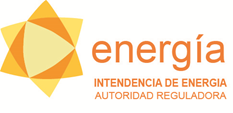 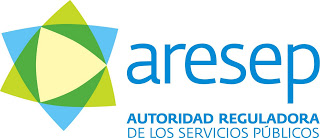 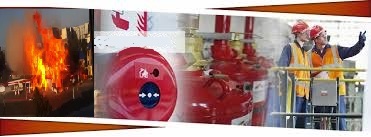 ResumenEs función de la Autoridad Reguladora velar porque se cumplan los criterios de calidad, cantidad, oportunidad, continuidad y confiabilidad necesarios para prestar en forma óptima, los servicios públicos sujetos a su regulación. 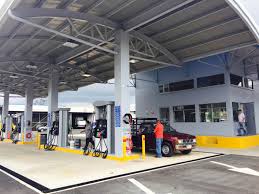 De acuerdo con  lo anterior, corresponde a la  Intendencia de Energía realizar la regulación económica y de calidad relacionada con el suministro de los combustibles derivados de los hidrocarburos, incluidos los derivados del petróleo, asfaltos, gas y nafta destinados al consumidor final.El programa de evaluación de la calidad de los combustibles que lleva a cabo la Intendencia de Energía, fue diseñado con el propósito de cumplir con lo establecido en el artículo 5º de la Ley 7593, sobre la responsabilidad de velar por la calidad del servicio que prestan las estaciones de servicio en todo el país, verificando para tales efectos  la composición y cantidad del combustible que el usuario adquiere.En este contexto, como parte integral del programa de evaluación de la calidad de los combustibles, en el año 2015 la Intendencia de Energía tomó la decisión de realizar un diagnóstico para evaluar la seguridad en la prestación del servicio público que brindan las Estaciones de Servicios, centrando su atención en la valoración del nivel de riesgos de incendio y de seguridad humana.  Lo anterior responde a la necesidad de continuar posicionando la seguridad como un derecho de los ciudadanos usuarios de los servicios públicos regulados y una obligación de los prestatarios sean estos públicos o privados.Para la realización del diagnóstico la Intendencia de Energía contó con el respaldo técnico del Benemérito Cuerpo de Bomberos de Costa Rica, como ente especializado y rector en la materia.  El proceso implicó evaluar el grado de cumplimiento de las disposiciones de seguridad establecidas en las normas técnicas vigentes, específicamente el Reglamento 30131-MINAE-S  Reglamento para la Regulación del Sistema de Almacenamiento y Comercialización de Hidrocarburos.Sin embargo, la realización de este diagnóstico no constituye un fin en sí mismo. El principal objetivo de este esfuerzo es generar información estratégica y oportuna que facilite la toma de decisiones, como base para promover una cultura de prevención que permita reducir los riesgos de incendio y de seguridad humana, eventos que de presentarse pondrían en peligro la salud y la vida de miles de usuarios que visitan diariamente las estaciones de servicio, la de sus trabajadores, así como de los vecinos (hogares y locales comerciales) que se localizan en sus alrededores.  De igual manera, genera información para valorar si los recursos reconocidos tarifariamente están siendo utilizados para el mejoramiento de la prestación del servicio. El diagnóstico realizado generó información valiosa para promover la mejora continua en la prestación del servicio público relacionado con el suministro de combustibles.  Desde diciembre de 2015 la Intendencia de Energía comunicó formalmente, a cada una de las estaciones de servicio, los resultados específicos de la evaluación de riesgos de incendio y de seguridad humana, y se les solicitó que definieran su propia estrategia para mitigar los riesgos identificados.Este primer diagnóstico, que se realizó durante el segundo semestre del 2015, inspeccionó el 100% de las estaciones activas del país; es decir, un total de 338 gasolineras.  En términos generales, el estudio determinó que las gasolineras cumplían, en promedio, el 63,9% de las disposiciones establecidas para regular temas relacionados con la seguridad en la prestación del servicio.En este contexto, la Intendencia de Energía reconoce la buena disposición de la gran mayoría de estaciones de servicio, así como de la Cámara de Empresarios del Combustibles.  A manera de ejemplo, durante la fase de realización del diagnóstico se identificaron 16 gasolineras en las cuales no funcionó “el botón de parada”, considerado como una falta muy grave por el alto riesgo que implica en caso de una emergencia, cuyo problema fue debidamente atendido por las estaciones de servicio, en el plazo otorgado para tales efectos por la Intendencia de Energía.De igual manera, esta evaluación dejó al descubierto la necesidad de que el MINAE realice la revisión y actualización del decreto vigente, con el propósito de ajustar la realidad actual del mercado, considerando que este instrumento no ha sido valorado desde su emisión en el año 2002.Finalmente, destacar que la divulgación de este Informe constituye parte integral de la estrategia de democratización de la información promovida por la Intendencia de Energía, como base para facilitar a los usuarios la defensa efectiva de sus derechos, específicamente, el derecho de acceder a servicios públicos seguros y de calidad.El acceso a información oportuna contribuye a promover una participación ciudadana más informada y estratégica, como condición necesaria para impulsar un enfoque de mejora continua en la prestación de los servicios públicos, en donde la calidad y la seguridad se posicionen como derecho ciudadano y una obligación de los prestadores.Marco de referencia del programa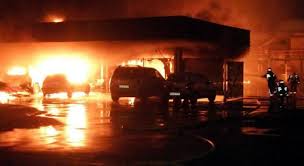 Con el propósito de posicionar la seguridad, como un elemento integral del concepto de calidad del servicio público que brindan las estaciones de servicio, en el año 2015 la Intendencia de Energía tomó la decisión de realizar un diagnóstico para disponer de información sobre el nivel de riesgo de incendios y seguridad humana en las estaciones de servicio activas en el país.  Para tales efectos, con el respaldo técnico del Benemérito Cuerpo de Bomberos, se diseñó un instrumento de evaluación para identificar potenciales riesgos de incendios y seguridad humana en las estaciones de servicio, los cuales podrían afectar a los usuarios,  los trabajadores, las propiedades públicas y privadas que se localizan en los alrededores de las gasolineras y a la ciudadanía en general, en caso de que se registre algún accidente.  La información derivada del diagnóstico también servirá de insumo para valorar si los recursos reconocidos tarifariamente están siendo utilizados para mejorar la prestación del servicio.Las evaluaciones se realizaron por medio de inspección visual y análisis documental, tomando como referencia criterios normados. También se realizaron entrevistas al personal encargado de la estación. Para el registro gráfico del proceso de inspección se tomaron fotografías de las condiciones observadas, así mismo el registro de condiciones ambientales por medio de sensores de gas inflamable y cámara termo gráfica. Los equipos de trabajo responsables de la evaluación estuvieron constituidos por un ingeniero especialista en prevención y evaluación de riesgo de incendio de la Unidad de Ingeniería del BCBCR, un profesional o técnico con formación en salud ocupacional y seguridad industrial. El equipo de supervisión estuvo conformado por un perito especialista en prevención e investigación de incendios, todos bajo la dirección de un profesional licenciado en salud ocupacional, con posgrado en Gestión del Riesgo a Desastres y Atención de Emergencias. El equipo, en forma integral dispone de amplia experiencia por más de 20 años en prevención, atención e investigación de accidentes industriales y manejo de emergencias químico-tecnológicas.Alcance de la herramienta de evaluaciónDe acuerdo con el protocolo de inspección establecido, que se incluye en el Anexo I para efectos de consulta, el diagnóstico evaluó el nivel de cumplimiento de 173 disposiciones, clasificadas en once áreas o categorías, según se detalla a continuación:Detalles de la construcción.Equipos portátiles de extinción de incendios.Hidrantes.Seguridad en locales dentro de la estación de servicio.Verificación documental sobre los tanques de almacenamiento de combustible.Condiciones del sistema eléctrico.Señalización.Verificación de procedimientos de seguridadCondiciones especiales para estaciones de servicio mixtas.Condiciones especiales para estaciones de servicio marinas.Verificación de prohibiciones.La herramienta se diseñó de manera que el proceso de inspección contemplara no sólo las áreas referentes a la operación de venta de combustibles, sino también las edificaciones anexas, que son utilizadas para el funcionamiento de la empresa, tales como  bodegas, locales comerciales u otros usos y que se ubican en el mismo terreno.  Lo anterior con el fin de tener una valoración integral del espacio dentro del cual se brinda el servicio.En las inspecciones realizadas, como se indicó, se valoró el cumplimiento de 173 disposiciones. No obstante lo anterior, en una primera fase se valoró la aplicabilidad de cada uno de los ítems a cada estación, considerando  que no todos los criterios  de evaluación eran aplicables al 100% de las estaciones. Lo anterior permitió estimar el nivel de cumplimiento de cada gasolinera, excluyendo los criterios que no le eran aplicables.Resultados de la evaluación3.1	Nivel de cumplimiento a nivel nacionalEl diagnóstico realizado determinó que las gasolineras cumplen, en promedio, el 63.9% de las disposiciones establecidas en materia de seguridad. En el siguiente gráfico se presentan las frecuencias de porcentajes de cumplimiento, en función de diez rangos, creados con el fin de facilitar la presentación de los resultados.  En cada uno de estos rangos se indica el número de gasolineras que mostraron un nivel de cumplimiento  que se ubica dentro del correspondiente rango. Al respecto, como se puede observar, ninguna de las 388 estaciones activas cumplía el 100% de las disposiciones vigentes y solamente 13 registraron un nivel de cumplimiento superior al 77,55%. De acuerdo con la escala de evaluación, las calificaciones sobre el nivel de cumplimiento se ubican entre “cero” para identificar a las estaciones que no cumplen ninguna de las disposiciones técnicas de seguridad y “cien” para aquellas identificar a las gasolineras que cumplen la totalidad de los criterios establecidos. En el siguiente cuadro se ordenan los resultados obtenidos por las gasolineras, según el nivel de cumplimiento, utilizando los 10 rangos definidos.Cuadro Nº 1.Programa de evaluación de riesgo de incendios y seguridad humanaFrecuencia y porcentaje acumulado de las notas obtenidas por las estaciones Fuente: Intendencia de Energía, ARESEPComo se aprecia en el histograma anterior (Gráfica Nº 1), los resultados obtenidos se agrupan casi de manera simétrica alrededor del valor promedio de las notas obtenidas por las estaciones de servicio, la cual resultó ser de un 63,9% de cumplimiento.El 85% de las estaciones de servicio obtuvieron un porcentaje de cumplimento inferior a la calificación de 72,35% y un 37,1% (125 gasolineras) con un nivel de cumplimiento que se localiza en los rangos localizados por debajo del promedio.3.2	Nivel de cumplimiento por provinciaEn lo que respecta al nivel de cumplimiento promedio de las gasolineras, según provincia, se puede observar en el siguiente gráfico que  San José, Guanacaste y Alajuela son las que registran un porcentaje promedio de cumplimiento igual o ligeramente superior al promedio nacional.Por su parte, las gasolineras localizadas en las provincias de Cartago, Heredia, Puntarenas y Limón registraron, en promedio, un nivel de cumplimiento inferior al promedio nacional; siendo la provincia de Limón la que muestra el menor porcentaje de cumplimiento, según la evaluación realizada.En el siguiente cuadro se detalla la información de referencia sobre el número de gasolineras activas en cada una de las provincias, el nivel de cumplimiento promedio. Nótese que 124  gasolineras localizadas en las provincias de Cartago, Heredia, Puntarenas y Limón son las que al momento del estudio mostraron un porcentaje de cumplimiento inferior al promedio nacional.Cuadro N° 2Cantidad de estaciones y porcentaje promedio de cumplimiento por provincia 					Fuente: Benemérito Cuerpo de Bomberos, 2015Nivel de cumplimiento según categorías evaluadas El instrumento de evaluación utilizado clasificó los 173 criterios en once áreas o categorías, según se detalla a continuación:Detalles de la construcciónEquipos portátiles de extinción de incendiosHidrantesSeguridad en locales dentro de la estación de servicio.Verificación documental sobre los tanques de almacenamiento de combustibleCondiciones del sistema eléctricoSeñalizaciónVerificación de procedimientos de seguridadCondiciones especiales para estaciones de servicio mixtas Condiciones especiales para estaciones de servicio marinasVerificación de prohibicionesLos criterios y apartados que no correspondía aplicar en algunas estaciones de servicios, no fueron tomadas en cuenta para determinar su porcentaje de cumplimiento.  A manera de ejemplo, en las estaciones de servicio convencionales, se excluyen las condiciones especiales de las estaciones de servicio mixtas o marinas. Los porcentajes promedio de cumplimiento, obtenidos por cada una de las categorías evaluadas (aspectos generales de riesgo), se detallan en el siguiente gráfico:Al valorar los resultados obtenidos de las once categorías evaluadas, se advierte que los más bajos niveles de cumplimiento, inferiores al 60%, se relacionan con las disposiciones establecidas para regular cuatro categorías: señalización, tanques de combustible, extintores y tiendas de conveniencia.  A continuación el detalle de los resultados.Cuadro Nº 3Porcentajes promedio de cumplimiento correspondiente a cada aspecto general de riesgo					 Fuente: Benemérito Cuerpo de Bomberos, 2015 Al respecto, si bien los resultados obtenidos por las estaciones de servicio marinas y mixtas son superiores a los resultados promedio obtenidos en el resto de las categorías, se debe aclarar que este tipo de estaciones poseen factores de riesgo adicionales que no enfrentan las estaciones ordinarias; lo cual implica que enfrentan una mayor probabilidad de que ocurra un incidente. De ahí la necesidad de que en este tipo de establecimiento de brinde especial atención al cumplimiento de las regulaciones vigentes.Con respecto a los “Tanques” es importante mencionar que es un elemento crítico en la estación de servicio ya que es donde un accidente podría generar graves consecuencias, por lo que las medidas en este aspecto deberían más bien extremarse. La “Señalización” es la comunicación a los usuarios sobre los riesgos y precauciones que deben considerarse en la estación, por lo que también es un elemento crítico que debe mejorarse, con el fin de disminuir la posibilidad de que un usuario pueda ocasionar un accidente.El apartado de sistemas eléctricos se encuentra muy cercano al promedio general, sin embargo este elemento debe considerarse con prioridad, dado que en nuestro país las fallas en los sistemas eléctricos son la primera causa de incendios. Los demás apartados se encuentran relativamente cercanos al promedio, lo cual es preocupante al considerar que es un resultado bajo. Sin bien en términos de riesgo cualquier factor puede originar un accidente, las estaciones de servicio deben prestar especial atención y ser exhaustivos en las acciones de mejora relacionados con los aspectos de seguridad de los tanques, la señalización y las instalaciones eléctricas.3.4		No conformidades más frecuentes En lo que respecta al análisis específico de los criterios evaluados, en el siguiente cuadro se detallan los que mostraron un mayor nivel de incumplimiento, superior al 84%.  Conviene destacar que de acuerdo con la evaluación realizada el 100% de las gasolineras incumplen las disposiciones relacionadas con el sistema de recuperación de vapores, que tiene implicaciones de orden ambiental. A continuación los resultados de los criterios que de acuerdo con el estudio registran los mayores niveles de incumplimiento.Cuadro Nº 4No conformidades de seguridad más comunes  en las estaciones de servicioFuente: Benemérito Cuerpo de Bomberos, 2015.Como se aprecia en el cuadro anterior, 335 estaciones (un 99,1% de las estaciones activas inspeccionadas) no cumplen con los requerimientos de identificación de tuberías subterráneas, disposición que exige señalar visualmente la trayectoria de las tuberías de combustibles, de recuperación de vapores, conductos eléctricos y de comunicación, lo cual es un factor de riesgo que puede generar un accidente en el momento en que se efectúe algún trabajo en alguna estación, y no se logre identificar el sitio en que se encuentren las tuberías, o bien, ante un problema de filtración de producto en el suelo consecuencia del fallo en una tubería al no poder identificar de forma ágil la ubicación de las tuberías, la respuesta por parte de la estación pueda ser inadecuada.El 97,9% de las estaciones inspeccionadas (331) tenían deficiencias en el marcaje horizontal, lo cual consiste en indicar las marcas en el pavimento, necesarias para los diferentes elementos que conforman la estación de servicio, como son: accesos, salidas, áreas de circulación interna, estacionamientos, áreas de carga y descarga de combustibles, etc., útiles para evitar el ingreso de peatones o estacionamiento de autos en zonas peligrosas y por tanto deben ser restringidas al público.El 93,8% (317) de las estaciones presentaron no conformidades en el aterrizaje de tuberías y el 93,3%  (315 estaciones) presentó faltas por un inadecuado o ausente aterrizaje de los elementos metálicos estructurales, cabe mencionar que en condiciones climáticas adecuadas (alta temperatura y bajo porcentaje de humedad), los elementos metálicos estructurales pueden propiciar la formación de electricidad estática, conllevando a la posible generación de arcos de corriente (generación de chispas), convirtiéndose esta no conformidad en un factor de alto riesgo, ya que, evidentemente, una estación de servicio es un ambiente rico en hidrocarburos en sus estados líquido y gaseoso.Con respecto a las no conformidades por equipo listado (o certificado) e inspección mensual de extintores, estos casos se evidenciaron como faltas en 315 estaciones (93,2%) y 285 estaciones (84,2%), respectivamente, y corresponde a la necesidad de que los extintores sean equipos certificados por algún laboratorio reconocido, que garantice la operación del extintor, según el uso definido por especificaciones. A su vez, deben hacerse inspecciones cuando se colocan los extintores, inicialmente en servicio y después a intervalos aproximados de 30 días. Las inspecciones deben hacerse de acuerdo con el manual de usuario suministrado con el extintor. Los extintores deben tener una capacidad de 9kg cada uno y deberán estar dotados de polvo químico seco para sofocar incendios de las clases ABC, instalándose mínimo 1 extintor en cada cuarto de máquinas y mínimo 2 extintores en áreas de oficinas.Otro resultado de especial atención, el cual no se encuentra en el rango de análisis de Pareto (80% de los casos más frecuentes), corresponde a las fallas encontradas en la instalación eléctrica a nivel de surtidores, esta no conformidad fue hallada en el 76% de las estaciones inspeccionadas, lo preocupante del resultado, como se indicó anteriormente, según estadísticas del Benemérito Cuerpo de Bomberos, los problemas en los sistemas eléctricos en general, son la primera causa de incendios en Costa Rica.3.5 	No Conformidad por Sistema de Paro de EmergenciaAunque  los problemas asociados con el funcionamiento del  sistema de paro de emergencia, no fue un incumplimiento común en las estaciones del país, sí constituye la falla  más preocupante, dado que  representa un riesgo altísimo en una estación de servicio.  Lo anterior implica que de  presentarse un derrame, accidente, evento sísmico o acto vandálico, las estaciones se ven imposibilitadas de eliminar una posible fuente de ignición y una posible tragedia, considerando que no están en capacidad de detener de manera inmediata el flujo de combustibles.Esta grave falla se presentó en dieciséis estaciones de servicio (4,7% de las estaciones inspeccionadas):Estaciones de Servicio con el sistema de paro de emergencia con mal funcionamiento.Cuadro Nº 5Estaciones de Servicio que presentaron el sistema de paro de emergencia con mal funcionamiento      Fuente: Benemérito Cuerpo de Bomberos, 2015De acuerdo con el protocolo establecido, las estaciones fueron debidamente notificadas por la Intendencia de Energía, otorgándoles un plazo máximo de 48 horas para atender el problema detectado, registrándose en todos los casos una reacción positiva por parte de las estaciones de servicio involucradas.  Al respecto, conviene destacar que todas las gasolineras notificadas respondieron de manera positiva y realizaron los ajustes solicitados dentro del plazo conferido.Es de suma importancia que las estaciones de servicio programen revisiones periódicas del sistema de paro de emergencia y efectúen de manera inmediata las reparaciones que corresponda,  de manera que el sistema se mantenga siempre en su operación óptima.3.6 	Remisión de informes técnicos a las estaciones de servicioPara cada inspección realizada el Benemérito Cuerpo de Bomberos efectuó un informe, en el cual cada anotación de una no conformidad hallada fue debidamente fundamentada y fue descrita como acciones de mejora a cada una de las estaciones.Al finalizar el año 2015 la Intendencia de Energía comunicó formalmente, al 100% de las estación de servicio inspeccionadas, el correspondiente resultado de la evaluación de riesgos, con la intención de que durante el 2016 cada una de las estaciones implemente su propio plan de mitigación de riesgos, bajo un enfoque de mejora continua que permita reducir en el corto plazo los principales riesgos identificados en este primer diagnóstico.ConclusionesEn el segundo semestre del 2015 la Intendencia de energía efectuó un diagnóstico del riesgo de incendios y seguridad humana en las estaciones de servicio, en esta evaluación las estaciones de servicio del país obtuvieron un promedio de 63,9% de cumplimiento. El 85% de las estaciones obtuvieron un porcentaje de cumplimento inferior a la calificación de 72,35 y solo tres estaciones (0,9%) obtuvieron valores superiores al 82,75% de cumplimiento. El mayor porcentaje de cumplimiento obtenido por una estación de servicio correspondió al 87,88%, mientras que la estación con menor cumplimiento obtuvo un 36,00% de cumplimiento.Los cumplimientos por provincia son muy similares por lo que no debe realizarse ninguna diferenciación territorial respecto a las acciones de corrección que se consideren importantes para aumentar la seguridad y mejorar los cumplimientos de las estaciones de servicio del país. Existen promedios de cumplimiento especialmente bajos en los apartados de evaluación de tanques y señalización. Aspectos sensibles desde el punto de vista de causalidad de los incendios, presentaron alta recurrencia de incumplimientos (por encima del 80% de las estaciones). Los aspectos relevantes son: sistema de recuperación de vapores, identificación de tuberías subterráneas, marcaje horizontal, ubicación e instalación del compresor, aterrizaje de tuberías, aterrizaje de elementos metálicos estructurales, equipo listado o certificado, inspecciones mensuales de extintores. Un hallazgo importante de esta evaluación es que a 16 estaciones de servicio no les funcionaba el sistema de parada de emergencia, lo cual representa un riesgo altísimo que requiere una atención inmediata por parte de las estaciones, ya que al presentarse un derrame, accidente, evento sísmico o acto vandálico, las estaciones se ven imposibilitadas de eliminar una posible fuente de ignición y una posible tragedia.Los incumplimientos en cuanto a instalaciones eléctricas, sobre todo en el área de surtidores y dentro de zonas clasificadas, se cataloga como de importante atención, pues debe considerarse que los factores eléctricos por falla en sistemas y equipos, ocupa la primera causa de incendios en Costa Rica. De las estaciones evaluadas, 78 tienen algún incumplimiento en su sistema de detección de fugas, lo que representa el 23,64% de las estaciones evaluadas. Con el fin de que cada una de las estaciones implemente su propio plan de mitigación de riesgos la Intendencia de Energía comunicó formalmente, al 100% de las estaciones de servicio inspeccionadas, el correspondiente resultado de la evaluación de riesgos.AnexosAnexo I. Protocolo de evaluación de riesgo de incendio y seguridad humana en las estaciones de servicioAnexo II. Porcentaje de cumplimiento de las estaciones de servicio inspeccionadasLas normativas de referencia para elaborar la herramienta de medición y el desarrollo de las inspecciones, son las siguientes:Ley Nº8228: Ley del Benemérito Cuerpo de Bomberos de Costa Rica, publicada en La Gaceta Nº152, el miércoles 22 de julio del 2008 y su Manual de Disposiciones Técnicas Generales sobre Seguridad Humana y Protección contra Incendios edición 2013, publicado en la Gaceta Nº24 del 4 de febrero del 2014. Decreto Ejecutivo Nº30131-MINAE: Reglamento para la Regulación del Sistema de Almacenamiento y Comercialización de Hidrocarburos (en adelante mencionado como “Decreto 30131”). Normas y códigos de la National Fire Protection Association (NFPA).Decreto Ejecutivo N°12715 -MEIC: Norma Oficial para la Utilización de Colores en Seguridad y su Simbología.Decreto EjecutivoN°26532-MEIC: RTCR285:1997. Seguridad contra incendios. Señalización de seguridad, vías de evacuación.Decreto EjecutivoN°36979-MEIC: RTCR458:2011 Reglamento de Oficialización del Código Eléctrico de Costa Rica para la Seguridad de la Vida y de la Propiedad.Decreto Ejecutivo N°37185-S-MEIC-MTSS-MP-H-SP: Reglamento a la Ley General de Control de Tabaco y sus efectos nocivos en la salud.El equipo e instrumentación utilizado en cada inspección son los siguientes:Distanciómetro ExplosímetroTermómetro láserCámara fotográficaRango de notas obtenidasFrecuencia% acumuladoEntre 35,95 y 41,1551,5entre 41,15 y 46,3553,0entre 46,35 y 51,55208,9entre 51,55 y 56,754321,7entre 56,75 y 61,955237,1entre 61,95 y 67,159164,1entre 67,15 y 72,356984,6entre 72,35 y 77,553996,1entre 77,55 y 82,751099,1de 82,75 en adelante3100ProvinciaEstaciones evaluadasPorcentaje promedio de cumplimientoLimón2361,39%Puntarenas4762,01%Heredia2763,32%Cartago2763,66%Alajuela7163,87%Guanacaste3964,48%San José10465,40%Aspectos generales de riesgoPorcentaje promedio de cumplimientoEstaciones de servicio marinas87,43Estaciones de servicio mixtas84,26Hidrantes70,71Procedimientos de seguridad68,07Sistema eléctrico68,06Construcción62,36Prohibiciones61,55Locales de conveniencia59,03Extintores58,14Tanques de combustible42,98Señalización41,52Tipo de no conformidadCantidad de estaciones con este tipo de no conformidadPorcentaje de estaciones con este tipo de no conformidadSistema de recuperación de vapores 338100100Identificación de tuberías subterráneas33599,199,1Marcaje horizontal 33197,997,9Ubicación e instalación del compresor 32194,994,9Aterrizaje de tuberías31793,893,8Aterrizaje de elementos metálicos estructurales31593,393,3Equipo listado o certificado 31593,293,2Inspección mensuales de extintores28584,284,2Instalación eléctrica a nivel de surtidores 25776,076,0Código MinaeNombre de la EstaciónES 1-01-03-02Gasolinera Barrio CubaES 1-01-11-03Estación de Servicio La PazES 3-01-02-01Servicentro Barrio MolinoES 1-01-05-02Multiservicios La PistaES 1-13-02-02Gas CaribeES 1-03-11-02Servicentro AnatotES 6-05-04-02Cinco VentanasES 1-01-03-05Estación de Servicio San SebastiánES 1-13-01-01Estación de Servicio CICSAES 2-07-01-02Servicentro Palmares A.VES 5-09-04-01Servicentro Nandayure 2ES 6-01-11-02Estación de Servicio El PalmarES 2-01-01-02Estación de Servicio Cristo ReyES 4-03-01-01Estación de Servicio Santo DomingoES 6-01-08-01Servicentro El RobleES 2-10-13-01Servicentro LaroxiUnidad de Ingeniería de Bomberos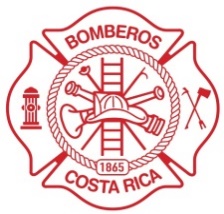 Unidad de Ingeniería de BomberosEvaluación de Riesgo y Seguridad HumanaEvaluación de Riesgo y Seguridad HumanaFechaCódigoProyectoProvinciaCantón  DistritoDirecciónRepresentante de la estación de servicio que atenderá la inspección:       Representante de la estación de servicio que atenderá la inspección:       NombrePuestoFirma:Representante legal:Representante legal:PersonaPuestoCorreo ElectrónicoTeléfonoDirecciónEvaluadores:Evaluadores:1. Nombre   2. Nombre   3. Nombre   DATOS DE LA EDIFICACIÓNDATOS DE LA EDIFICACIÓNOcupaciónEstación de servicioCantidad de PisosÁrea m²AntigüedadAposentosRiesgo de contenidosElevadoNotas:DescripciónEstatusObservacionesAcciones de mejoraSoporteCategoría:ConstrucciónConstrucciónConstrucciónConstrucciónSeparación y ancho mínimo de accesosEl acceso a la estación de servicio debe ser por una vía pública con un derecho de vía igual o mayor a 14 metros de ancho y con un ancho de superficie de rodamiento no menor de 9 metros. El ancho mínimo de los accesos de entrada o salida de los vehículos se regirá por la Tabla 1 del decreto ejecutivo 30131, su ancho máximo será de 16 m, y su separación no será menor de 3 metros, igual restricción se aplicará hacia las colindancias laterales. 
Esta separación estará delimitada por un murete o jardinera de hormigón de 20 cm de ancho y 25 cm de alto como mínimo, deslindando la propiedad privada de la vía pública, pintada de color amarillo.Artículo 15.3 del decreto 30131Jardineras en estaciones de servicioEn toda estación de servicio esquinera, debe construirse un murete o jardinera de al menos 3 m de longitud frente a cada vía, en la esquina.Artículo 15.4 del decreto 30131Separación mínima con líneas de alta tensión, vías férreas y ductos con derivados del petróleoEl predio debe localizarse a una distancia mínima de resguardo de 30 metros, con respecto a líneas de alta tensión aéreas o bajo tierra, vías férreas y ductos que transportan productos derivados del petróleo; dicha distancia se deberá medir tomando como referencia la ubicación de los tanques de almacenamiento de combustibles de la estación de servicio a los elementos de restricción señalados.Artículo 15.6 del decreto 30131Separación mínima con otras estructuras de peligroLa estación de servicio se debe ubicar a 100 metros de las edificaciones de fábricas o sitios donde se almacenan productos o sustancias explosivas o inflamables en cantidades que puedan ocasionar un peligro según criterio técnico del Ministerio de Salud, sitios de reunión pública y de subestaciones eléctricas. Artículo 15.10 del decreto 30131 Separación con plantas de gas LPLa estación de servicio se debe ubicar a cien metros de plantas de almacenamiento y envasado de gas licuado de petróleo.Artículo 15.10.1 del decreto 30131Distancias mínimas de separación en las islas de abastecimientoLas islas de abastecimiento, para funcionar con el máximo de seguridad y operatividad, deben guardar distancias mínimas entre éstas y los diversos elementos arquitectónicos que conforman la Estación Servicio de acuerdo con lo señalado en la tabla 3 del decreto ejecutivo 30131.Artículo 16.6.6 del decreto 30131DescripciónEstatusObservacionesAcciones de mejoraSoporteCategoría:ConstrucciónConstrucciónConstrucciónConstrucciónConstrucción de tapias de colindanciaEn la colindancia que se encuentre a menos de 10 m de la zona de descarga, se deberá ubicar tapia con 3 m de altura; ésta tendrá como mínimo 15 m de longitud, centrando 7,5 m hacia cada lado desde las bocas de descarga (tomando como referencia el camión cisterna). Si los tanques se ubican hacia un vértice del terreno, debe cumplirse lo anterior para cualquiera de las colindancias.Artículo 16.2.5 del decreto 30131Construcción de tapias de colindancia con muro naturalSe permite el confinamiento con muro natural, siempre que ofrezca las mismas condiciones del muro de bloques de concreto o material similar.Artículo 16.2.6 del decreto 30131Muro para delimitar la estación de servicioSi el terreno es de mayor dimensión que lo establecido en la Tabla 2 del decreto 30131, debe colocarse un muro con una altura mínima de 2,5 metros, de manera que confine el área establecida como estación de servicio, dejando libre el resto de la propiedad para otro desarrollo arquitectónico que no interfiera o resulte peligroso para la estación de servicio.Artículo 16.2.3 del decreto 30131Delimitación de acceso a locales por jardinerasCuando la estación de servicio se encuentre dentro de un conjunto arquitectónico en donde se comercialicen o proporcionen servicios distintos a los de la estación de servicio y a criterio técnico de la DGTCC, se podrá autorizar el acceso al resto del desarrollo arquitectónico, a través de una de las colindancias del área de la estación de servicio, delimitando ese acceso mediante el uso de jardineras de dos metros de largo como mínimo y con una altura máxima de 0,30 metros, exceptuando lo indicado con la zona de tanques de combustible. En ambos casos se respetarán las áreas de abastecimiento y almacenamiento de la estación de servicio, quedando prohibida su utilización para dar acceso o salida a cualquier otro servicio.Artículo 16.2.7 del decreto 30131Demarcación de islas de abastecimientoLas islas de abastecimiento se deben demarcar con cualquiera de las siguientes opciones:

▪ Con pintura amarilla en todo el borde.
▪ Con pintura blanca reflectante.
▪ Con franjas alternas amarillas y negras de 10 cm de ancho a 45 grados con respecto a una horizontal o el equivalente a reflectores luminosos (ojos de gato).Artículo 16.6.5 del decreto 30131DescripciónEstatusObservacionesAcciones de mejoraSoporteCategoría:ConstrucciónConstrucciónConstrucciónConstrucciónElementos protectores para las islas de abastecimientoPara la protección del equipo existente en las islas de abastecimiento, se instalará al menos un elemento protector (tubo de hierro galvanizado relleno de concreto y pintado con pintura epóxica), que deberá resistir impactos, ser de material anti chispa y ser visible para los conductores. El elemento protector estará demarcado de conformidad con lo dispuesto en el inciso 16.6.5 del decreto ejecutivo 30131.Artículo 16.6.5.4 del decreto 30131Recubrimiento en columnas de la zona de abastecimientoEl recubrimiento de las columnas metálicas, en la zona de abastecimiento debe ser de materiales resistentes al fuego con un mínimo de dos horas de exposición.Artículo 16.6.8 del decreto 30131Identificación de tuberías subterráneasCuando no existan trincheras que estén debidamente identificadas y con el objeto de señalar visualmente la trayectoria de las tuberías de combustibles, de recuperación de vapores, conductos eléctricos y de comunicación, esta trayectoria debe identificarse mediante la demarcación según lo establecido en el Decreto Ejecutivo N° 12715-MEIC: Norma Oficial para la Utilización de Colores en Seguridad y su Simbología.Artículo 16.7.2 del decreto 30131Materiales para la construcción del drenajePara patios y zonas de almacenamiento de combustible, la tubería de drenaje será de polietileno de alta densidad (PEAD) o de cualquier otro material que cumpla con los estándares nacionales e internacionales. Los recolectores de líquidos aceitosos tales como registros, desarenadores y trampas de grasas y combustibles, será opcional construirlos de bloques de concreto con varillas de refuerzo con repello fino impermeable y una viga corona de concreto en su parte superior; de concreto armado impermeable, prefabricados, de polietileno de alta densidad; fibra de vidrio reforzada, o combinación de entre ellos. Las rejillas metálicas para los recolectores serán de acero electro soldado o similar. La profundidad de la excavación para alojar las tuberías de drenaje será tal que permita su conexión a la red municipal, pero nunca menor a 60 cm desde el nivel de piso terminado a la parte superior del tubo, sin que esto último altere la pendiente mínima establecida.Artículo 16.10.2 del decreto 30131DescripciónEstatusObservacionesAcciones de mejoraSoporteCategoría:ConstrucciónConstrucciónConstrucciónConstrucciónCanales perimetrales y sistema para contención y control de derrames Se instalarán canales perimetrales tanto en la zona de abastecimiento de combustibles como en la de tanques de almacenamiento, para la contención y control de derrames. Se debe instalar rejilla metálica perimetral solamente en la zona de abastecimiento o en los accesos en el límite de propiedad. La rejilla debe ser construida en tramos con una longitud máxima de 2 m. En la zona de abastecimiento de tanques, en el punto más bajo se construirá un registro con una capacidad de 0,25 m3 para contención de derrames. Este registro tendrá su sistema de trampa de combustibles y estará conectado directamente a la trampa de combustibles de la estación de servicio.Artículo 16.10.3 del decreto 30131Ubicación e instalación del compresorEl compresor de aire, debe estar instalado en una base de concreto con una canaleta metálica o similar para contener cualquier derrame que pueda producirse y ser dirigido hacia la trampa de grasas. En este local se podrá instalar un generador eléctrico o un equipo hidroneumático para la instalación hidráulica.Artículo 16.5.17 del decreto 30131Tanque para recolección de aceite usadoPara la recolección del aceite usado, se requerirá de un tanque para almacenamiento con una capacidad mínima de 750 litros por cada unidad de servicio. El tanque podrá ser construido de acero A-36, fibra de vidrio, PVC, u otro material que cuente con certificación de garantía de resistencia. Artículo 16.10.7 del decreto 30131Características del tanque aéreo, para aceite usadoEl tanque podrá ser aéreo, a nivel de piso o bajo nivel de piso, según diseño de la estación de servicio. En cualquier caso deberán tener las previstas necesaria para el llenado, purga y limpieza. Su ubicación estará en un área accesible para el camión recolector. Cuando se disponga de tanque aéreo a nivel del piso, éste deberá pintarse de color negro brillante e indica la capacidad del mismo, así como el rotulado con la leyenda ACEITE USADO. El área donde se instale el tanque deberá mantenerse limpia y libre de acumulación de basura, suciedad y otros. El piso o la losa deberán tener una pendiente que permita dirigir los residuos de lavado o derrame hacia la trampa de grasas.Artículo 16.10.8 del decreto 30131DescripciónEstatusObservacionesAcciones de mejoraSoporteCategoría:ConstrucciónConstrucciónConstrucciónConstrucciónCaracterísticas del tanque bajo nivel de piso, para aceite usadoCuando se disponga de tanque bajo nivel de piso, éste deberá instalarse en una fosa debidamente impermeabilizada, usarse un contenedor de derrames en la boca de llenado, un pozo de monitoreo del suelo, disponer de abertura para purga y medición, así como indicar por fuera la capacidad del mismo. El piso o la losa deben mantenerse en buenas condiciones de limpieza, libre de derrames y suciedad.Artículo 16.10.9 del decreto 30131Pistas libre de obstáculos.Las pistas de las estaciones de servicio deben estar libres de obstáculos o de construcción fija o provisional, salvo las islas destinadas a los surtidores, en las que únicamente se instalará el o los surtidores de combustible, el suministro de agua y aire para los vehículos, la caja auxiliar recaudadora de efectivo o tarjeta de crédito, rótulos luminosos de prevención e información, maceteras decorativas, y un estante o urna de exhibición de productos para el uso inmediato en los vehículos.Artículo 51 del decreto 30131Pistas en buen estadoLas islas, pistas de acceso y de abastecimiento deberán estar en buen estado, libres de huecos, erosión o cualquier obstáculo de cualquier naturaleza. Artículo 52 del decreto 30131Limpieza de canal perimetralEl sistema de canal perimetral deberá estar libre de productos y obstáculos.Artículo 52 del decreto 30131OTRAS OBSERVACIONESCategoría:Equipos portátiles de extinción de incendios Equipos portátiles de extinción de incendios Equipos portátiles de extinción de incendios Equipos portátiles de extinción de incendios Equipo listado o certificadoLos equipos deben ser listados o certificados por algún laboratorio reconocido, que garantice la operación del extintor, según el uso definido por especificaciones.Punto 3.6.2, Manual de disposiciones técnicas, 2013DescripciónEstatusObservacionesAcciones de mejoraSoporteCategoría:Equipos portátiles de extinción de incendios Equipos portátiles de extinción de incendios Equipos portátiles de extinción de incendios Equipos portátiles de extinción de incendios Inspección mensualesDeben hacerse inspecciones cuando se coloca el extintor inicialmente en servicio y después a intervalos aproximados de 30 días. Las inspecciones deben hacerse de acuerdo con el manual de usuario suministrado con el extintor.Punto 7.2.1.2, NFPA 10, edición 2013Mantenimiento anualLos equipos requieren de un registro actualizado de los mantenimientos anuales.Punto 3.6.2, Manual de disposiciones técnicas, 2013Ubicación de los extintoresLos equipos se encuentran localizados en un sitio estratégico para la cobertura de los lugares que podrían presentar problemas de fuego, no poseen elementos que puedan obstruirlos, y se encuentran colocados a una altura adecuada y con métodos de sujeción que no dificultan su uso.Punto 6.1.3, NFPA 10, edición 2013Capacidad y tipo de agente extinguidorLos extintores deben tener una capacidad de 9 kg cada uno y deberán estar dotados de polvo químico seco para sofocar incendios de las clases ABC.Artículo 16.11.5, Decreto 30131. Cobertura en zonas de abastecimientoSe debe instalar como mínimo un extintor por cada 4 posiciones de carga y se localizarán en las columnas que soportan los techos de esta zona.Artículo 16.11.5.1, Decreto 30131. Cobertura en zonas de almacenamientoSe instalará un mínimo de 2 extintores por cada zona de almacenamiento.Artículo 16.11.5.2, Decreto 30131. Cobertura cuarto de máquinasSe instalará mínimo 1 extintor en cada cuarto de máquinas.Artículo 16.11.5.3, Decreto 30131. Cobertura edificio de oficinasSe instalará mínimo 2 extintores en áreas de oficinas.Artículo 16.11.5.4, Decreto 30131. Cobertura otras áreasLa distancia máxima de recorrido desde cualquier punto hasta la ubicación de un extintor debe ser 15 m.Punto 6.3.1.1, NFPA 10, edición 2013. DescripciónEstatusObservacionesAcciones de mejoraSoporteCategoría:Hidrantes Hidrantes Hidrantes Hidrantes Ubicación del hidranteSe debe disponer un hidrante ubicado en sitio visible, que no obstruya la salida de la estación de servicio, debe estar separado a más de 50 m y de fácil acceso para las máquinas de bomberos, y su distancia más lejana de la estación será de 180 metros sobre la vía pública. Artículo 16.11.4 del decreto 30131 y artículo 3.7.6.c del Manual de disposiciones técnicas. OTRAS OBSERVACIONESCategoría:Locales ComercialesLocales ComercialesLocales ComercialesLocales ComercialesProductos prohibidos para la venta en una estación de servicioSe prohíbe la venta de agroquímicos, productos químicos inflamables o reactivos con hidrocarburos y productos de madera o inflamables en los locales comerciales o tiendas de conveniencia. Artículo 16.13.5 del decreto 30131Talleres de enderezado, pintura o bateríasSe prohíbe el funcionamiento de talleres de enderezado, pintura y fabricación o arreglo de baterías, en las estaciones de servicio.Artículo 84.4 del decreto 30131Venta de cilindros portátiles de gas LPLa venta de cilindros de gas licuado de petróleo deberá ubicarse observando las normas técnicas y de seguridad; y en un sitio fuera del área de surtidores, contiguo al local comercial y en una distancia mínima de 8 metros de los surtidores y tanques de almacenamiento.Artículo 16.13.8 del decreto 30131Restaurantes o cafeteríasLas cafeterías o restaurantes deberán garantizar condiciones de completa seguridad que no interrumpan el funcionamiento normal de la estación de servicio. En estas ocupaciones se puede preparar y vender comida, siempre que cuenten con la respectiva patente para ello.Artículo 16.13.9 del decreto 30131DescripciónEstatusObservacionesAcciones de mejoraSoporteCategoría:Hidrantes Hidrantes Hidrantes Hidrantes Resistencia al fuego de áreas de cocciónEl área de cocción debe estar dentro de un edificio que cuente con ventilación, iluminación y ser de materiales resistentes al fuego por un tiempo mínimo de 2 horas.Artículo 16.13.10.6 del decreto 30131Cocina de llama abiertaEn caso de cocinarse con llama abierta, deberá contarse con un sistema contra incendios de extinción automática e instantánea, ya sea por medio de un gas o de aspersores, colocados sobre el área de cocción. Dicha área de cocción de llama abierta deberá localizarse a una distancia no menor de 12 m de cualquier isla de abastecimiento, de la zona de almacenamiento, bocas de llenado y tubos de ventilación. Se prohíbe la utilización de la leña como medio de cocción.Artículo 16.13.10.4 el decreto 30131Distancia respecto a surtidoresEl local debe ubicarse a distancia no menor de 8 m de cualquier isla, surtidores y de bocas de llenado.Artículo 16.13.10.1 del decreto 30131Egreso de localesLa entrada al local estará situada de manera que los usuarios no tengan que transitar por las pistas de abastecimiento, ni obstruyan el tránsito normal de la estación de servicio.Artículo 16.13.10.2 del decreto 30131Categoría:Locales ComercialesLocales ComercialesLocales ComercialesLocales ComercialesCantidad de medios de egreso en área de atención al públicoEl área de atención al público del local deberá contar con un mínimo de dos puertas que abran hacia fuera o que sean de doble acción, con un ancho no inferior a 1 m. De mantenerse alguna de estas puertas cerradas durante las horas de operación del local, deberá contar con cerradura anti - pánico, capaz de abrir la puerta con una ligera presión sobre una barra o cualquier otro dispositivo similar, colocada horizontalmente a lo ancho de la puerta y a una altura de 1 m sobre el nivel piso. Éstas deben ubicarse a una distancia entre sí no menor a la mitad de la longitud de la máxima dimensión diagonal del edificio o del área servida, medida en línea recta entre el borde más cercano de las puertas de salida o de las puertas de acceso a salida.Artículo 16.13.10.3 del decreto 30131Instalaciones de gas LP para consumo del localLos cilindros portátiles de GLP que se utilicen para cocción en el local deberán contar con válvulas de cierre automático, ubicarse en el exterior del edificio en una zona ventilada. Tanto los tanques como el sistema de cocción deberán estar a una distancia no menor de 12m de cualquier isla de abastecimiento, de la zona de almacenamiento, bocas de llenado y tubos de ventilación. La instalación debe cumplir con NFPA 54, NFPA 58 y el punto 3.8 del Manual de disposiciones técnicas.Artículo 16.13.10.5 del decreto 30131DescripciónEstatusObservacionesAcciones de mejoraSoporteCategoría:Locales ComercialesLocales ComercialesLocales ComercialesLocales ComercialesInstalaciones de GLP para consumo del localToda instalación de gas licuado de petróleo debe contar con un sistema de detección de fugas de gas. El sistema de detección y control de fugas consiste en la instalación de detectores de GLP en los aposentos donde se coloquen artefactos que funcionen con GLP. Si el local cuenta con un cilindro se deberá contar con lo siguiente: instalado en una base firme (concreto), protegido a la intemperie en un lugar ventilado, alejado a una distancia mínima de 1 metro de puertas o ventanas, a 3 m mínimo de cualquier fuente de ignición, anclados, señalizados y resguardados en un aposento construido con malla electro soldada. La tubería debe ser de cobre, bronce, hierro galvanizado o manguera certificada para GLP. Deberá contar con llaves de cierre rápido en las salidas del cilindro y el equipo abastecido por GLP, ubicadas en un lugar accesible para el operador.Artículo 3.8.1.a) Manual de disposiciones técnicas, 2013Distancias mínimas de separación con otros módulosPara la separación de los locales, deberán cumplirse las distancias mínimas indicadas en la tabla 5 del decreto ejecutivo 30131.Artículo 16.13.11 del decreto 30131Sistema detección y alarma de incendioLas ocupaciones mercantiles clase B deben contar con un sistema de detección y alarma diseñado e instalado según la norma NFPA 72, que cumpla con el apartado 3.5 del Manual de disposiciones técnicas, versión 2013.Artículo 4.10.6.a) Manual de Disposiciones técnicas versión 2013Señalización de evacuaciónLa señalización de evacuación deberá ubicarse en sitios visibles, indicando las rutas hacia la salida del local. Las dimensiones de las señales deben corresponder a las indicadas en el Decreto Ejecutivo N° 26532-MEIC: RTCR 285-1997. (Ver anexo)Decreto Ejecutivo N° 26532-MEIC: RTCR 285-1997DescripciónEstatusObservacionesAcciones de mejoraSoporteCategoría:Locales ComercialesLocales ComercialesLocales ComercialesLocales ComercialesIluminación autónoma de emergenciasLa iluminación autónoma de emergencias debe colocarse a lo largo de las rutas de evacuación, pasillos, accesos a salidas de emergencia, escaleras, descarga de escaleras y otros medios de egreso. La Iluminación de emergencia debe cumplir con las siguientes características: autonomía de la fuente de energía por 90 minutos, desempeño de 10 lux promedio en el inicio y 1 lux a lo largo de las vías medidas a nivel del suelo y desempeño al final de la carga de la batería en promedio no menor a 6 lux y 0.6 lux al final de la duración de la iluminación.Artículo 3.3.1 del Manual de disposiciones técnicas, 2013Instalaciones eléctricas en el local comercialLas instalaciones eléctricas dentro de locales debe instalarse en forma correcta y adecuarse al tipo de riesgo de la ocupación, en cumplimiento con el Código Eléctrico Nacional: 
Toda instalación eléctrica debe construirse con materiales certificados para el uso que indica el fabricante. Los conductores eléctricos deben estar debidamente protegidos (entubados) para evitar el daño físico o ambiental. El sistema no debe tener partes expuestas o terminales visibles que puedan entrar en contacto con las personas y cada elemento debe quedar instalado firmemente a la superficie de montaje para prevenir transmitir tensión mecánica a los conductores. Decreto Ejecutivo N° 36979-MEIC: RTCR 458-2011 Reglamento de Oficialización del Código Eléctrico de Costa Rica para la Seguridad de la Vida y la Propiedad (en adelante mencionado como “código eléctrico nacional”)OTRAS OBSERVACIONESDescripciónEstatusObservacionesAcciones de mejoraSoporteCategoría:TanquesTanquesTanquesTanquesSistema de detección de fugas en el tanque de almacenamientoEn el caso de tanque de doble pared, se debe contar con un sistema de detección de fugas en el espacio anular, espacio que se encuentra entre la pared del tanque primario (interno) y la del secundario (externo), de tal forma que puedan detectarse fugas de manera inmediata durante su vida útil. Dicho sistema de detección estará colocado conforme a indicaciones del fabricante. Este sistema de control detectará el agua que penetre por la pared secundaria o el producto que se llegara a fugar del contenedor primario. Igualmente se instalará un sistema de detección de fugas en el caso de tanques de pared sencilla instalados en fosas de concreto impermeabilizado o con sistema de geo membrana. Lo anterior con el objeto de evitar la contaminación del subsuelo y los mantos freáticos, de conformidad con la Ley Orgánica del Ambiente.Artículo 18.2 del decreto 30131. Pruebas periódicas de verificación y registro de resultadosSe deben realizar pruebas del tipo no destructivo, cada 5 años durante los primeros 15 años de funcionamiento, y luego cada 3 años hasta completar la vida útil del tanque con el producto correspondiente. La DGTCC podrá solicitar dichas pruebas eventualmente cuando requiera verificar los controles de contención o cuando así lo estime pertinente en atención de denuncias ambientales, o cuando existan dudas sobre el funcionamiento de los tanques.Artículo 22 del decreto 30131. Sistema de recuperación de vaporesEste sistema se debe instalar en las estaciones de servicio y cuando sea requerido por las autoridades competentes. En este caso, el control de las emisiones de vapor de gasolina en las estaciones de servicio, se llevará a cabo con el sistema de recuperación de vapores, el cual está dividido en dos fases denominadas Fase I y Fase II.Artículo 32 del decreto 30131. OTRAS OBSERVACIONESDescripciónEstatusObservacionesAcciones de mejoraSoporteCategoría:Sistema eléctricoSistema eléctricoSistema eléctricoSistema eléctricoInstalación eléctrica en el área de surtidores La instalación eléctrica, circuitos, equipos y accesorios dentro de las áreas clasificadas para el surtidor, deben ser certificados como Clase 1 División 1 y toda instalación eléctrica ubicada a 6,1 m alrededor de la cubierta del surtidor en sentido horizontal y a una altura de 50 cm del piso terminado, debe tener una clasificación Clase 1 División 2. Según se indica en el artículo 35.2.1 del Decreto Ejecutivo No. 30131-MINAE-S.Artículo 35.2.1 del decreto 30131Instalación eléctrica contiguo a los tanques de almacenamiento subterráneoCuando las boquillas de los tanques de almacenamiento subterráneo son herméticas y están proyectadas verticalmente hasta el nivel de piso terminado, La instalación eléctrica, circuitos, equipos y accesorios instalados alrededor de las boquillas debe ser certificado para utilizar en áreas clasificadas como Clase 1 División 2. Sin embargo si las boquillas están abiertas, el equipo debe ser listado para zonas clasificadas Clase 1 División 1.Artículo 35.2.2 del decreto 30131Instalación eléctrica alrededor de las tuberías de ventilación de tanquesLa instalación eléctrica, circuitos, equipos y accesorios instalados en un radio de 1 m alrededor del punto de descarga de la tubería de ventilación de los tanques, deben ser certificados para utilizar en áreas clasificadas como Clase 1 División 1. El equipo o instalación eléctrica ubicado entre el radio anterior y un radio máximo de 1.5 m, debe tener una clasificación Clase 1 División 2. Artículo 35.2.3 del decreto 30131Instalación eléctrica en fosas de lubricaciónLas fosas de lubricación por su localización, no están incluidas en las áreas clasificadas dentro de las divisiones 1 y 2, a menos que se encuentren en el área peligrosa. En el caso de ubicarse en las áreas determinadas como peligrosas, los componentes de las instalaciones eléctricas deben ser certificados en clase y división. Artículo 35.2.4 del decreto 30131Otras fosas y trincherasTodas las fosas, trincheras, zanjas y en general depresiones del terreno que se encuentren dentro de las áreas de las divisiones 1 y 2, serán consideradas dentro de la clase 1 división 1. Cuando las fosas o depresiones no se localicen dentro de las áreas de la clase 1 divisiones 1 y 2, como las definidas en el anterior, pero contengan tuberías de hidrocarburos, válvulas o accesorios, estarán clasificadas en totalidad como división 2. Por lo tanto, deben cumplir con las certificaciones según la zona de peligro. Artículo 35.2.5 del decreto 30131DescripciónEstatusObservacionesAcciones de mejoraSoporteCategoría:Sistema eléctricoSistema eléctricoSistema eléctricoSistema eléctricoEdificios con aberturasLos edificios tales como oficinas, bodegas, cuartos de control, cuarto de máquinas o de equipo eléctrico, que estén dentro de las áreas consideradas como peligrosas, estarán clasificadas de la siguiente manera: Cuando una puerta, ventana, buque o cualquier otra abertura en la pared o techo de una construcción, quede localizada total o parcialmente dentro de un área clasificada como peligrosa, todo el interior de la construcción quedará también dentro de dicha clasificación, a menos que la vía de comunicación se evite por medio de un adecuado sistema de ventilación de presión positiva, de una fuente de aire limpio, y se instalen dispositivos para evitar fallas en el sistema de ventilación, o bien se separe adecuadamente por paredes o diques. Por lo tanto, se debe establecer las medidas de ventilación o construcción necesarias para disminuir el riesgo de incendio en las estructuras. Artículos 35.2.6 y 35.2.7 del decreto 30131Canalización del sistema eléctricoIndependientemente de la clasificación del lugar donde se encuentre la instalación eléctrica, el cableado debe ser alojado en su totalidad dentro de ductos eléctricos. Artículo 35.4 del decreto 30131Accesorios de uniónCon objeto de asegurar continuidad efectiva en todo el sistema de ductos y evitar la entrada de materias extrañas al mismo, los accesorios de unión con rosca que se usen con el tubo, quedarán ajustados y sellados en su totalidad. Artículo 35.4.4 del decreto 30131Conexiones flexiblesLa conexión de las canalizaciones a surtidores, bombas sumergibles, compresores, deberá efectuarse con conductos flexibles a prueba de explosión para evitar roturas o agrietamientos por fallas mecánicas.Artículo 35.4.5 del decreto 30131Transición entre canalización normal y clasificadaPor ningún motivo podrán instalarse canalizaciones no metálicas dentro de áreas peligrosas, por lo que únicamente se instalarán canalizaciones metálicas. Fuera de estas áreas, podrán instalarse registros donde se efectúe la transición a canalizaciones no metálicas, previa instalación de un sello eléctrico tipo “EYS” o similar que mantenga hermeticidad dentro de las áreas peligrosas.Artículo 35.4.6 del decreto 30131DescripciónEstatusObservacionesAcciones de mejoraSoporteCategoría:Sistema eléctricoSistema eléctricoSistema eléctricoSistema eléctricoIdentificación de circuitosTodos los circuitos deberán ser rotulados en los registros y tableros de distribución eléctrica a donde se conecten, así como los conductores en los tableros, fusibles, alumbrado, instrumentación, motores, entre otros. La identificación se realizará con etiquetas y/o cinturones de vinil o similares.Artículo 35.5.4 del decreto 30131Registros de ductosLos registros de los ductos subterráneos no deben localizarse dentro de las áreas peligrosas clasificadas en las divisiones 1 y 2. Estos registros deben ser lo suficientemente amplios y accesibles para trabajos de mantenimiento. Cuando los registros queden expuestos en áreas peligrosas, la compañía especializada será responsable de su diseño.Artículo 35.6.1 del decreto 30131CondensaciónEn lugares donde exista humedad excesiva o condensación, se deberá prever un sistema de drenado y respiración en los registros y los puntos bajos del sistema.Artículo 35.6.2 del decreto 30131Sellado de ductosEn la acometida a los surtidores, interruptores y en general a cualquier equipo eléctrico que se localice en áreas peligrosas, se deben colocar sellos eléctricos tipo “EYS” o similar, en los ductos eléctricos para impedir el paso de gases, vapores o flamas de un área a otra de la instalación eléctrica. La instalación debe realizarse como se detalla a continuación:

▪ Se aplicará dentro del sello eléctrico, un sellador adecuado para impedir la filtración de fluidos y humedad al aislamiento exterior de los conductores eléctricos.
▪ Los sellos eléctricos se conectarán a los ductos que por su localización, sea del tipo a prueba de explosión, y que contengan conductores eléctricos capaces de producir arcos eléctricos.Artículo 35.6.3 del decreto 30131DescripciónEstatusObservacionesAcciones de mejoraSoporteCategoría:Sistema eléctricoSistema eléctricoSistema eléctricoSistema eléctricoUbicación de tablerosLos tableros para el alumbrado y el centro de control de motores, estarán localizados en una zona exclusiva para instalaciones eléctricas, la cual, por ningún motivo deberá estar ubicada en el cuarto de máquinas y procurando que no se ubique en las áreas clasificadas de las divisiones 1 y 2. Si por limitaciones de espacio el cuarto donde queden alojados los tableros y el centro de control de motores, se localiza en cualquiera de las áreas peligrosas, los equipos eléctricos que se instalen serán a prueba de explosión.Artículo 35.7 del decreto 30131Ubicación de interruptoresLa instalación eléctrica para la alimentación de los motores y del alumbrado, se efectuará utilizando circuitos con interruptores independientes, de manera que permita cortar la operación de áreas definidas, sin propiciar un paro total de la estación de servicio. En todos los casos se instalarán interruptores con protección por fallas a tierra. Los interruptores deben ubicarse en un lugar accesible, libre de obstrucciones. Artículo 35.7.1 del decreto 30131Interruptor de emergencia 1La estación de servicio debe tener como mínimo dos interruptores de emergencia (“paro de emergencia”) de golpe, que desconecten de la fuente de energía a todos los circuitos de fuerza, así como al alumbrado en surtidores. El alumbrado general deberá permanecer encendido. Los botones de estos interruptores deben ser de color rojo y se colocarán a una altura de 1,7m a partir del nivel de piso terminado, el interruptor de emergencia 1 debe localizarse en la fachada principal del edificio de oficinas enfrente de la zona de abastecimiento.Artículos 35.7.2 y 35.7.2.1 del decreto 30131Interruptor de emergencia 2La estación de servicio tendrá como mínimo dos interruptores de emergencia (“paro de emergencia”) de golpe, que desconecten de la fuente de energía a todos los circuitos de fuerza, así como al alumbrado en surtidores. El alumbrado general deberá permanecer encendido. Los botones de estos interruptores serán de color rojo y se colocarán a una altura de 1,7m a partir del nivel de piso terminado. El interruptor de emergencia 2 debe ubicarse en la zona de almacenamiento, independientemente de cualquier otro lugar.Artículos 35.7.2 y 35.7.2.2 del decreto 30131Tierras para conexión de cisternasLos vehículos cisternas en proceso de descarga estarán debidamente conectados a la red general de conexión a tierra mediante cable aislado flexible calibre Nº 2 AWG (34 mm), y por pinzas previstas para dicha conexión.Artículo 35.8.7 del decreto 30131DescripciónEstatusObservacionesAcciones de mejoraSoporteCategoría:Sistema eléctricoSistema eléctricoSistema eléctricoSistema eléctricoAterrizaje de tuberíasLas tuberías metálicas que conduzcan líquidos o vapores inflamables en cualquier área de la Estación de Servicio estarán también conectadas a la red general de tierras mediante cable calibre Nº 2 AWG (34 mm).Artículo 35.8.8 del decreto 30131Aterrizaje de elementos metálicos estructuralesLa puesta a tierra de columnas de concreto armado se debe realizar con conexiones cable-varilla, dejando visible mediante registro cualquier conexión.Artículo 35.8.9 del decreto 30131Aterrizaje de elementos metálicos en aparatos eléctricosTodos los aparatos eléctricos e instalaciones que tengan partes metálicas deben estar debidamente conectados a la red general de conexión a tierra.Artículo 35.8.10 del decreto 30131Cable para aterrizajeLos conductores que formen la red para la puesta a tierra deben ser de cobre calibre 4/0 AWG (107,2mm).Artículo 35.8.11 del decreto 30131Certificado de sistema eléctricoEl sistema eléctrico deberá ser inspeccionado y puesto en condiciones de operación, realizando los ajustes que se consideren necesarios. Dicho sistema será certificado por un ingeniero eléctrico competente.Artículo 36.2 del decreto 30131OTRAS OBSERVACIONESDescripciónEstatusObservacionesAcciones de mejoraSoporteCategoría:SeñalizaciónSeñalizaciónSeñalizaciónSeñalizaciónMarcaje horizontalEl marcaje horizontal consiste en indicar las marcas en el pavimento, necesarias para los diferentes elementos que conforman la estación de servicio, como son: accesos, salidas, áreas de circulación interna, estacionamientos, áreas de carga y descarga de combustibles, etc. EI marcaje debe realizarse con las siguientes opciones: Pintura tipo tráfico con micro esfera de vidrio o cinta auto adherible reflejante, material termoplástico y en combinación con elementos reflectantes, tachuelas, boyas, botones y/o briquetas, y se indicará entre otros:

▪ Posiciones de carga.
▪ Flechas en pisos.
▪ Cajones de estacionamiento.
▪ Zonas peatonales.
▪ Indicadores de obstáculos.
▪ Indicador de trayectoria de tuberías.Artículo 38.4 del decreto 30131Señales restrictivasLa estación de servicio debe poseer las señales restrictivas definidas en el punto 38,6 del decreto 30131:

▪ No fumar (De acuerdo a la Ley 9028).
▪ Apague el motor.
▪ No estacionarse.
▪ 10 km/h máxima.
▪ Apague el celular.Artículo 38,6 del decreto 30131Señales preventivasLa estación de servicio debe poseer las señales preventivas definidas en el punto 38,7 del decreto 30131, con dimensiones de 60 cm por 80 cm.

▪ Descargando combustible.
▪ Área fuera de servicio.Artículo 38.7 del decreto 30131DescripciónEstatusObservacionesAcciones de mejoraSoporteCategoría:SeñalizaciónSeñalizaciónSeñalizaciónSeñalizaciónCódigo de coloresLos colores que se utilizarán para señalizar los diferentes combustibles y los diferentes elementos que integran la estación de servicio deben ser los indicados en la tabla 7 del decreto ejecutivo 30131.Artículo 39.2 del decreto 30131Señalización de evacuaciónTodas las instalaciones de autoconsumo o de almacenamiento y estación de servicio que distribuya combustibles deben señalizar debidamente las instalaciones con rótulos que indiquen las salidas y ubicación de extintores, salidas de emergencia y otros. (Ver anexo)Artículo 47.3 del decreto 30131Colores tuberías de gas LPLas tuberías de gas licuado de petróleo deben cumplir con los colores de apartado 3.2.1 y 3.2.2 del Decreto N°12715-MEIC: Norma Oficial para la Utilización de Colores en Seguridad y su Simbología. Puntos 3.2.1 y 3.2.2 del Decreto N°12715-MEIC: Norma Oficial para la Utilización de Colores en Seguridad y su Simbología.OTRAS OBSERVACIONESProcedimientos de seguridadProcedimientos de seguridadProcedimiento de descarga de productoDebe existir un documento que indique el procedimiento de descarga de producto, el mismo tiene que estar firmado por un profesional.Artículo 44 del decreto 30131DescripciónEstatusObservacionesAcciones de mejoraSoporteCategoría:Procedimientos de seguridadProcedimientos de seguridadProcedimientos de seguridadProcedimientos de seguridadDescarga de producto y ubicación de vehículoLos vehículos cisterna para abastecimiento deben hacer el trasiego de combustibles dentro de los límites de la propiedad de la estación de servicio o de las instalaciones de almacenamiento, en forma que no interfiera con el funcionamiento normal de la misma. Para este fin se debe destinar un área mínima de cuatro por quince metros, fuera de las pistas. Las bocas de llenado de los tanques de almacenamiento deben estar situadas a una distancia no mayor de tres metros del perímetro de esta área.Artículo 44.1 del decreto 30131Descarga de producto y control de fuentes de ignición Se deberá verificar que en el área de descarga no existan fuentes de ignición.Artículo 44.2 del decreto 30131Descarga de producto y verificación de capacidad del tanqueSe debe contar con un medio de medición, para verificar que el tanque de almacenamiento tenga espacio suficiente para recibir la cantidad esperada del combustible.Artículo 44.3 del decreto 30131Descarga de producto y seguridad del vehículoSe debe verificar que el vehículo cisterna se encuentre con calzas anti chispas y con el motor y el sistema eléctrico apagado.Artículo 44.4 del decreto 30131Descarga de producto y extintores portátiles contra incendioDeben existir extintores con capacidad mínima de 9 kg para uso inmediato, los cuales deberán ubicarse de manera que sean de fácil acceso.Artículo 44.5 del decreto 30131Descarga de producto, conexión a tierraDebe existir una conexión a tierra al vehículo cisterna para evitar descargas eléctricas, esta conexión debe realizarse del cabezal a la válvula de llenado del tanque y de este a un punto a tierra debidamente instalada.Artículo 44.6 del decreto 30131DescripciónEstatusObservacionesAcciones de mejoraSoporteCategoría:Procedimientos de seguridadProcedimientos de seguridadProcedimientos de seguridadProcedimientos de seguridadDescarga de producto, colocación de avisosColocar avisos de precaución alrededor del sitio de descarga, con la leyenda "PROHIBIDO FUMAR”.Artículo 44.7 del decreto 30131Descarga de producto, verificación de tipo de combustibleVerificar que el combustible se reciba en el tanque correspondiente al mismo.Artículo 44.8 del decreto 30131Descarga de producto, acordonar áreaAcordonar el área de descarga (de cuatro por quince metros) mientras el vehículo cisterna hace el trasiego de combustibles.Artículo 44.9 del decreto 30131Descarga de producto, acoples adecuados para conexión herméticaLa descarga de combustible se hará totalmente hermética y segura, por lo que tanto los tanques de la estación de servicio, así como las mangueras del cisterna deberán contar con acoples de cierre herméticos.Artículo 44.10 del decreto 30131Descarga de producto, ubicación de vehículo únicamente para maniobra de descargaEl vehículo cisterna únicamente estará en el área de descarga, el tiempo estrictamente necesario para realizar la maniobra de descarga y no podrá permanecer en esta, fuera del tiempo normal de la descarga.Artículo 44.11 del decreto 30131Descarga de producto, ubicación de garaje para vehículos de transporte de hidrocarburosEl vehículo cisterna propiedad de la estación de servicio o que sea aparcado en la misma y que se utilice para el trasiego de combustible deberá contar con un garaje debidamente acondicionado, construido con material incombustible y estar a una distancia de no menos de quince metros de las edificaciones y los tanques.Artículo 44.12 del decreto 30131DescripciónEstatusObservacionesAcciones de mejoraSoporteCategoría:Procedimientos de seguridadProcedimientos de seguridadProcedimientos de seguridadProcedimientos de seguridadDescarga de producto, utilización adecuada de cierres herméticosDebe asegurarse que los acoples de las mangueras estén herméticamente cerrados.Artículo 44.13 del decreto 30131Descarga de producto, supervisión de descargaLa descarga debe ser supervisada permanentemente por el encargado del recibo.Artículo 44.14 del decreto 30131Descarga de producto, únicamente personal autorizadoNo se permitirá que personas ajenas a la operación de recibo permanezcan cerca del área de descarga.Artículo 44.15 del decreto 30131Descarga de producto, otras bocas con tapa cerradaSe debe mantener cerradas las tapas de las bocas de llenado de los otros tanques.Artículo 44.16 del decreto 30131Plan de emergencias y plan salud ocupacionalLa empresa debe contar con un Plan de Salud Ocupacional y un Plan de Emergencias avalado por el Ministerio de Salud.Artículo 46 del decreto 30131DescripciónEstatusObservacionesAcciones de mejoraSoporteCategoría:Procedimientos de seguridadProcedimientos de seguridadProcedimientos de seguridadProcedimientos de seguridadMaterial para recolección de derramesTodas las instalaciones de autoconsumo o de almacenamiento y estación de servicio que distribuya combustibles deben contar al menos con un metro cúbico de arena fina y seca o materiales adsorbentes sintéticos. Artículo 47 del decreto 30131Capacitación de personal de expendio Todas las instalaciones de autoconsumo o de almacenamiento y estación de servicio que distribuya combustibles deben capacitar a los trabajadores del lugar en el uso y manejo de extintores, así como de los otros medios de prevención y protección que cuenta la estación de servicio.Artículo 47 del decreto 30131Iluminación de emergenciaInstalar lámparas de emergencia en puntos estratégicos y a una distancia máxima de 10 metros de los surtidores o tanques de almacenamiento.Artículo 47 del decreto 30131Procedimiento de control de derramesLos derrames provocados por la descarga en la estación de servicio o en los tanques de almacenamiento y los que se produzcan durante el suministro de combustible a vehículos automotores deberán ser eliminados antes de encender el motor y de poner en marcha el vehículo, debiendo ser cubiertos con arena fina y seca, materiales absorbentes sintéticos, para posteriormente ser depositada en un lugar debidamente ventilado y aislado del área de carga y suministro. En ningún caso se deben depositar dichos desechos en vías públicas o lugares no autorizados. La recolección de grasas y aceites se sujetará a las Normas de Vertido y Reutilización de Aguas Residuales (Decreto Ejecutivo Nº 26042-S-MINAE). No se permitirá el recibo de combustible cuando el sistema de recepción (válvula, manguera y acople) no sea hermético y produzca derrames.Artículo 49 del decreto 30131OTRAS OBSERVACIONESDescripciónEstatusObservacionesAcciones de mejoraSoporteCategoría:Estaciones de servicio mixtasEstaciones de servicio mixtasEstaciones de servicio mixtasEstaciones de servicio mixtasBitácora de mantenimientosDeberá contar con bitácora en la que conste el mantenimiento e inspecciones que se le proporcionen a los recipientes, accesorios e instalaciones.Artículo 58.5.9 del decreto 30131DistanciasLos recipientes de almacenamiento de Gas L.P. deben instalarse a las distancias mínimas establecidas en la tabla del punto 59.2 del decreto 30131 y con su respectiva conexión a tierra.Artículo 58.4.6 del decreto 30131Verificación de daños de los tanques por impactosLos tanques que evidencien daños físicos que afecten su integridad deben efectuar pruebas para comprobar o verificar su condición de seguridad.Artículo 58.4.8 del decreto 30131Válvulas de exceso de flujoTodas las entradas y salidas para líquido y vapores de los recipientes deben protegerse con válvulas de exceso de flujo o válvulas de no retroceso, dependiendo de la función a desarrollar excepto las de seguridad, manómetro y de máximo llenado.Artículo 58.4.9 del decreto 30131Soldadura de otros elementos a cuerpo de cilindroNo se debe soldar al cuerpo de los recipientes de almacenamiento ningún aditamento adicional a los originales de fábrica.Artículo 58.4.10 del decreto 30131Válvulas en elementos de drenajeLos medios coples para drenaje del recipiente siempre deben estar provistos de válvulas de exceso de gas de corte manual y tapón.Artículo 58.4.11 del decreto 30131Tubos de desfogue en válvulas de seguridadLas válvulas de seguridad de los recipientes de almacenamiento con capacidad superior a 5000 litros deben tener tubos de desfogue con una longitud mínima de 1,5 m y contar con protectores fácilmente removibles con diámetro igual o superior al de la válvula.Artículo 58.4.12 del decreto 30131DescripciónEstatusObservacionesAcciones de mejoraSoporteCategoría:Estaciones de servicio mixtasEstaciones de servicio mixtasEstaciones de servicio mixtasEstaciones de servicio mixtasVálvulas de seguridadLas válvulas de seguridad instaladas en los recipientes deberán ser del tipo y capacidad indicada en la norma vigente, de acuerdo al recipiente.Artículo 58.4.13 del decreto 30131Tanques superficiales, altura de la baseLos recipientes superficiales se instalarán sobre dos bases de sustentación, construidas con materiales incombustibles, a una altura que permita la fácil operación y mantenimiento de sus válvulas, de acuerdo a la tabla del punto 58.5.1 del decreto ejecutivo 30131.Artículo 58.5 del decreto 30131Tanques superficiales, placa de apoyoPara los recipientes superficiales de capacidad superior a 5 000 litros, la placa de apoyo del recipiente deberá colocarse en las bases de sustentación.Artículo 58.5.2 del decreto 30131Tanques superficiales, base de sustentaciónEl diseño y construcción de las bases de sustentación de recipientes superficiales deberán ajustarse a las especificaciones del reglamento de construcción de la entidad correspondiente. (certificación de construcción)Artículo 58.5.3 del decreto 30131Tanques superficiales, escalera para instrumentos de mediciónPara facilitar la lectura de los instrumentos de medición de los tanques de almacenamiento superficiales, se debe contar con una escalerilla fija de material incombustible.Artículo 58.5.4 del decreto 30131Tanques superficiales, escalera para acceso a parte superior Los tanques de almacenamiento superficiales deben contar con escalera de material incombustible, instalada permanentemente para el fácil y seguro acceso a la parte superior de éstos, terminada en plataforma de operación Para los recipientes de 5000 litros o menores, esta puede ser la misma del inciso anterior sin plataforma.Artículo 58.5.5 del decreto 30131DescripciónEstatusObservacionesAcciones de mejoraSoporteCategoría:Estaciones de servicio mixtasEstaciones de servicio mixtasEstaciones de servicio mixtasEstaciones de servicio mixtasTanques superficiales, salida de fase líquida Los recipientes tipo intemperie deberán tener salida para fase liquida en la parte inferior de estos, con válvula de exceso de gasto y válvula de cierre.Artículo 58.5.6 del decreto 30131Tanques superficiales, ventilaciónLa ubicación de los recipientes superficiales o de los sistemas se hará en áreas libres de construcciones o en áreas ventiladas y a la intemperie.Artículo 58.5.7 del decreto 30131Recipientes subterráneos, certificadosLos recipientes subterráneos deberán ser diseñados, construidos y certificados para servicio subterráneo.Artículo 58.6.1 del decreto 30131Recipientes subterráneos, fosaEl recipiente subterráneo debe instalarse dentro de una fosa.Artículo 58.6.2 del decreto 30131Recipientes subterráneos, características de fosaLa fosa para tanques subterráneos estará forrada en todas sus caras menos la superior y la interior por muros de concreto. Deberá existir una distancia de por lo menos 1 m entre el tanque y los muros.Artículo 58.6.3 del decreto 30131Recipientes subterráneos, tránsito sobre lugar de ubicaciónEl sitio donde se ubica la fosa para el tanque subterráneo de gas licuado debe estar fuera del paso de vehículos, evitando tránsito sobre el tanque por medio de postes, topes o bordes de dimensiones adecuadas, construidos en concreto armado o acero estructural.Artículo 58.6.4 del decreto 30131Recipientes subterráneos, accidentes del terreno No deberán instalarse tanques subterráneos sobre accidentes del terreno tal, como cuevas, cavidades, tiros o galerías de minas, etc., donde se pudiera acumular algún derrame.Artículo 58.6.5 del decreto 30131DescripciónEstatusObservacionesAcciones de mejoraSoporteCategoría:Estaciones de servicio mixtasEstaciones de servicio mixtasEstaciones de servicio mixtasEstaciones de servicio mixtasRecipientes subterráneos, separación entre recipientesLos recipientes subterráneo, deberán instalarse entre sí a una separación mínima de 1 m.Artículo 58.6.6 del decreto 30131Recipientes subterráneos, revisión cada 5 añosLos recipientes subterráneos cada cinco años deben retirarse de la losa el recipiente, para efectuar una inspección visual y en su caso, pruebas complementarias. En caso de ser apto para continuar en servicio, se efectuará cambio de válvulas y de recubrimiento al recipiente. (Documentación). Artículo 58.6.15 del decreto 30131Protección de maquinariaLa maquinaria deberá protegerse contra los deterioros accidentales por personas y vehículos, mediante zonas de protección.Artículo 59.1.1 del decreto 30131Cobertizos para protección de maquinariaPodrá instalarse un cobertizo de protección contra la lluvia en el área de bombeo, éste deberá estar construido con materiales incombustibles y contar con una ventilación adecuada.Artículo 59.1.2 del decreto 30131Tomas de llenado para recipiente menores a 5 000 litros , válvula manualVálvula de control manual, para una presión de trabajo de 2,75MPa (28kg/cm2), antes del acoplador con cuerda ACME al recipiente.Artículo 59.1.7 del decreto 30131Tomas de llenado para recipiente menores a 5 000 litros , válvula no retrocesoEn la boca de toma, una válvula de no- retroceso doble, con cuerda ACME para recibir el acoplador del auto tanque seguida de válvula de acción manual.Artículo 59.1.7 del decreto 30131DescripciónEstatusObservacionesAcciones de mejoraSoporteCategoría:Estaciones de servicio mixtasEstaciones de servicio mixtasEstaciones de servicio mixtasEstaciones de servicio mixtasTomas de llenado para recipiente menores a 5 000 litros , válvula de relevo de presiónVálvula de relevo de presión, cuyo ajuste deberá de ser de 1,72MPa (17,56kg/cm2), localizada en el punto más alto del recorrido entre las dos válvulas de acción manual.Artículo 59.1.7 del decreto 30131Tomas de llenado para recipiente superior a 5 000 litros , sujeciónLas tomas de las tuberías de recepción para estaciones con capacidad superior a 5 000 litros deberán estar firmemente sujetas en marcos de concreto o acero estructural, de manera que la tubería entre el marco y el recipiente permanezca en su lugar y operativa, en caso de moverse el vehículo estando la manguera conectada.Artículo 59.1.7 del decreto 30131Tomas de llenado para recipientes con capacidad entre 5 001 y 25 000 litros, válvula manual 1Válvula de control manual, para una presión de trabajo de 2,75MPa (28kg/cm2), inmediatamente después de la válvula de no- retroceso del recipiente.Artículo 59.1.7 del decreto 30131Tomas de llenado para recipientes con capacidad entre 5 001 y 25 000 litros, válvula manual 2Válvulas de cierre manual para una presión de trabajo de 2,75MPa (28kg/cm2) antes del acoplador ACME de bronce de la boca de recepción. Marco de soporte para la toma en concreto armado o acero estructural anclado firmemente al terreno, y con una resistencia según lo indicado en el punto 59.1.7 del decreto ejecutivo 30131.Artículo 59.1.7 del decreto 30131Tomas de llenado para recipientes con capacidad entre 5 001 y 25 000 litros, punto de rupturaCople (unión) o adaptador ACME, con punto de ruptura inmediatamente junto al soporte, hacia el lado de la conexión del vehículo de suministro.Artículo 59.1.7 del decreto 30131DescripciónEstatusObservacionesAcciones de mejoraSoporteCategoría:Estaciones de servicio mixtasEstaciones de servicio mixtasEstaciones de servicio mixtasEstaciones de servicio mixtasTomas de llenado para recipientes con capacidad entre 5 001 y 25 000 litros, válvula de no retrocesoDebe ubicarse entre el marco de soporte y el recipiente de almacenamiento, una válvula de no retroceso seguida de una de acción manual. Este conjunto deberá mantenerse en su lugar y operativo en caso de ruptura de la manguera.Artículo 59.1.7 del decreto 30131Tomas de llenado para recipientes con capacidad entre 5 001 y 25 000 litros, válvula de relevoVálvulas de relevo hidrostático entre las dos válvulas de acción manual. El desfogue de ésta deberá estar orientado de manera de no incidir sobre el recipiente suministrador, el recipiente de almacenamiento, ni los vehículos a los que se suministre. Su colocación deberá hacerse de manera que desfogue hasta una altura tal que permita la rápida dispersión de la descarga.Artículo 59.1.7 del decreto 30131Tomas de llenado, proyección de mangueraLa conexión de manguera para toma y la posición del vehículo que se cargue o descargue, debe ser proyectada para que la manguera siempre esté libre de dobleces bruscos.Artículo 59.1.7 del decreto 30131Tomas de llenado, resguardo de manguerasDeberá instalarse soportes para que las mangueras de suministro se encuentren resguardadas contra daños mecánicos durante el tiempo que no estén en operación.Artículo 59.1.7 del decreto 30131Tomas de llenado, conexión a tierra de vehículosEn cada toma de recepción y suministro debe contarse con medios para conectar los vehículos a tierra, independiente de los recipientes.Artículo 59.1.7 del decreto 30131Tomas de llenado, cercado de toma de recepciónLa zona de toma de recepción deberá estar restringida para el personal no autorizado y el público usuario. Esta restricción deberá hacerse con malla tipo ciclón como mínimo.Artículo 59.1.7 del decreto 30131DescripciónEstatusObservacionesAcciones de mejoraSoporteCategoría:Estaciones de servicio mixtasEstaciones de servicio mixtasEstaciones de servicio mixtasEstaciones de servicio mixtasInstalación a prueba de explosiónTodos los elementos del sistema eléctrico, en las zonas de almacenamiento y trasiego y los que se encuentren instalados en un radio de 7,5 m como mínimo de ellas, deberán ser a prueba de explosión y cumplir con el código eléctrico vigente y la NFPA 30A.Artículo 59.2.3.1 del decreto 30131Iluminación regularLa iluminación eléctrica de la estación será obligatoria, y se hará por medio de reflectores que estén colocados fuera de la zona de protección de los recipientes y de los lugares de trasiego. La iluminación eléctrica de estas zonas podrá hacerse también con focos protegidos con lámparas a prueba de explosión.Artículo 59.2.3.2 del decreto 30131Sellos a prueba de explosiónEl sistema debe contar dentro de las zonas de almacenamiento y trasiego con sello a prueba de explosión en todas las partes donde existen motores e interruptores.Artículo 59.2.3.3 del decreto 30131Interruptor de emergenciaDentro de los límites de la estación general, en lugar de fácil acceso y fuera de las zonas de almacenamiento y trasiego, se debe colocar un interruptor general en lugar de fácil acceso y fuera de la zona de almacenamiento y trasiego.Artículo 59.2.3.4 del decreto 30131Protección de postes de alumbradoLos postes para alumbrado y sus tensores deben estar protegidos contra daños mecánicos.Artículo 59.2.3.5 del decreto 30131Señales restrictivasSe deberá colocar las señales restrictivas, cumpliendo con lo solicitado en el apartado 59.2.4.1. Artículo 59.2.4 del decreto 30131Señales informativasSe deberá colocar las señales informativas, cumpliendo con lo solicitado en el apartado 59.2.4.2.Artículo 59.2.4 del decreto 30131Colores de seguridadLos diferentes combustibles y los diferentes elementos que integran la estación de servicio deberán señalizarse cumpliendo con lo solicitado con el apartado 59.2.5. Artículo 59.2.4 del decreto 30131OTRAS OBSERVACIONESDescripciónEstatusObservacionesAcciones de mejoraSoporteCategoría:Estaciones de servicio marinasEstaciones de servicio marinasEstaciones de servicio marinasEstaciones de servicio marinasÁreas generalesLas áreas generales de la estación deben tener accesos, circulaciones y estacionamientos y zona de atraque; rampa móvil; rampa principal o muelle; zona de atraque; muretes, aceras y cunetas; circular vehicular del cisterna; estacionamientos. Artículo 54.7.2.1 hasta 54.7.2.7 del decreto 30131Estación de servicio tipo turísticoLos servicio adicionales opcionales permitidos para la estación marina tipo turística deben ser: restaurante, ferretería náutica, marina seca, lavandería, tienda de conveniencia o local comercial, teléfono público, cajero automático, tienda deportiva, agua potable, radio de comunicación, información turística, buzón postal.Artículo 54.8.1.2 al 54.8.1.13 del decreto 30131Estación de servicio tipo pesqueroLos servicios adicionales opcionales permitidos para la estación marina tipo pesquera deben ser: restaurante, ferretería náutica, marina seca, lavandería, tienda de conveniencia o local comercial, teléfono público, agua potable, radio de comunicación, buzón postal, suministro de hielo. Artículo 54.8.2.1 al 54.8.2.10 del decreto 30131Zonas de abastecimiento de combustibleLas estaciones marinas deben utilizar medios de abastecimiento por surtidores o bombas eléctricas compactas colocadas sobre muelles fijos flotantes. Artículo 54.9.3 del decreto 30131Elementos de amarreSe deben implementar dispositivos de sujeción para las embarcaciones durante el despacho de combustible. Los tipos de amarre más comunes son bitas, cornamusas, argollas y anclas. Artículo 54.9.9 del decreto 30131DescripciónEstatusObservacionesAcciones de mejoraSoporteCategoría:Estaciones de servicio marinasEstaciones de servicio marinasEstaciones de servicio marinasEstaciones de servicio marinasDefensas de atraqueSe deben colocar dispositivos amortiguadores en los muelles para proteger a éstos y a las embarcaciones de los efectos por impacto durante las maniobras de atraque para el despacho de combustible. Las defensas pueden ser de madera tratada, hule, caucho o cualquier otro material resistente. Artículo 54.9.10 del decreto 30131Tipos de drenaje pluvialSe debe tener drenaje pluvial en las instalaciones de la estación. Artículo 54.11.2 del decreto 30131Tipos de drenaje absorbente de combustibleSe debe contar con un sistema adsorbente de combustible basado en esponjas, bandas o almohadillas que permitan la absorción, en el caso de algún accidente o contingencia que causara derrame de combustible al agua. Adicional, para los residuos del material absorbente se debe contar con un contenedor hermético de polietileno de alta densidad. Artículo 54.11.3 del decreto 30131Servicios complementarios obligatorios sobre equipo contra incendioSe deben proporcionar extintores de polvo químico seco con una capacidad de 9 kg para incendios clase A: B: C en las áreas de: 

▪ Zona de muelle (despacho): mínimo un extintor al acceso del muelle.
▪ Zona de almacenamiento: mínimo dos extintores por cada zona de almacenamiento. 
▪ Cuarto de máquinas: mínimo un extintor. 
▪ Edificio de oficinas: mínimo un extintor. 

Adicional, en la zona de muelle principal y almacenamiento, se debe instalar un extintor rodante de 32,5 kg. 

En un muelle abierto, se debe instalar una bomba de presión para uso contra incendio, con los requerimientos indicados en el Manual de disposiciones técnicas y Código de combustibles.Artículo 54.12.2 del decreto 30131OTRAS OBSERVACIONESDescripciónEstatusObservacionesAcciones de mejoraSoporteCategoría:ProhibicionesProhibicionesProhibicionesProhibicionesLimpieza con inflamablesSe prohíbe realizar la limpieza con gasolina u otras sustancias combustibles, o de otra índole que impliquen peligro real o potencial para clientes o empleados.Artículo 84.2 del decreto 30131Trabajos en calienteSe prohíbe realizar trabajos de soldadura u otros tipos de trabajo con dispositivos de llama abierta o cualquier otro instrumento que sea fuente de ignición, mientras se expenden o reciben combustibles. Para la realización de labores que requieran la utilización de materiales combustibles, se deberá suspender en forma temporal la actividad de la estación de servicio.Artículo 84.3 del decreto 30131Gases y vaporesSe deben establecer las medidas preventivas correspondientes en las instalaciones, con el objetivo de no permitir concentraciones de gases y vapores en el interior de las estaciones de servicio o en las instalaciones de almacenamiento de combustibles.Artículo 84.5 del decreto 30131Llama abiertaEn todo establecimiento que almacene combustible es prohibido fumar, así como usar dispositivos de llamas abiertas o sustancias que puedan causar explosión o incendio. Se deben mantener avisos en lugares visibles.Artículo 84.6 del decreto 30131FumadoSe prohíbe expender combustible a quien esté fumando.Artículo 84.7 del decreto 30131Tanques de gasesSe prohíbe almacenar dentro de las estaciones de servicio recipientes vacíos que contengan residuos de gases líquidos o inflamables, salvo el caso de cilindros de GLP vacíos.Artículo 84.8 del decreto 30131DescripciónEstatusObservacionesAcciones de mejoraSoporteCategoría:ProhibicionesProhibicionesProhibicionesProhibicionesTransporte colectivo con pasajerosSe prohíbe el suministro de combustibles a vehículos de transporte colectivo de personas, (buses y microbuses) mientras se encuentren pasajeros en su interior.Artículo 84.9 del decreto 30131Suministro con motor encendidoSe prohíbe el suministro de combustible si se tiene encendido el motor del vehículo.Artículo 84.10 del decreto 30131Envases de vidrio o recipientes abiertosSe prohíbe expender combustible en envases de vidrio o recipientes abiertos.Artículo 84.11 del decreto 30131Bebidas alcohólicasSe prohíbe el consumo de bebidas alcohólicas en cualquier parte de la estación.Artículo 84.13 del decreto 30131Importación de cilindros portátiles de GLPSe prohíbe la importación de cilindros de segunda mano para GLP.Artículo 84.14 del decreto 30131Cisterna como tanque de almacenamientoSe prohíbe utilizar el tanque del vehículo cisterna para almacenamiento temporal.Artículo 80.15 del decreto 30131Suministro de combustible a personas no autorizadas por la DGTCC para transporteSe prohíbe el suministro de combustible a personas no autorizadas para el transporte del mismo por la DGTCC.Artículo 84.16 del decreto 30131Suministro de combustible a personas no autorizadas por la DGTCC para almacenamientoSe prohíbe suministrar combustible para su almacenamiento a personas físicas o jurídicas que no cuenten con tanques de almacenamiento autorizados por la DGTCC.Artículo 84.17 del decreto 30131Código Estación ServicioNombre ComercialRazón socialProvinciaCantónDistritoDirección ExactaPorcentaje de cumplimiento obtenidoES 4-01-01-05Servicentro El CamenServicentro El Carmen C V F S.A.HerediaHerediaHeredia200 m este del Banco Costa Rica Heredia, C.5-Av.667,74%ES 4-01-03-02Estación de Servicio NASANavieras Americanas NASA S.A.HerediaHerediaSan Francisco50 m sur y 200 m oeste del Walmart39,51%ES 4-09-01-01Servicentro San PabloInmobiliaria AB Ocho S.A.HerediaSan PabloSan Pablo100 m oeste del Depósito de Maderas El Mauro, San Pablo de Heredia69,30%ES 5-02-01-01Gasolinera Barrantes y VargasGasolinera Barrantes y Vargas S.A.GuanacasteNicoyaNicoya800 m norte del Hospital de la Anexión66,67%ES 5-02-01-02Servicentro NicoyaServicentro Nicoya 
S.A.GuanacasteNicoyaNicoya50 m sur Hospital La Anexión, Nicoya66,22%ES 5-02-01-03Gasolinera La AlianzaGasolinera La Alianza S.A.GuanacasteNicoyaNicoya300 m norte entrada a Nicoya, contiguo a la agencia de la Coca Cola61,11%ES 5-02-04-01Servicentro Quebrada HondaLubriquebrada S.A.GuanacasteNicoyaQuebrada HondaEntrada principal a Quebrada Honda, diagonal a la plaza56,00%ES 5-03-01-02Total Santa Cruz/Servicentro Santa CruzTotal Petróleo de Costa Rica S.A.GuanacasteSanta CruzSanta CruzFrente al Palenque Diriá, Santa Cruz73,13%ES 5-07-01-01Delta TempisquePetróleos Delta Costa Rica S.A.GuanacasteAbangaresLas JuntasLimónal, Las Juntas, intersección a ferry68,57%Código Estación ServicioNombre ComercialRazón socialProvinciaCantónDistritoDirección ExactaPorcentaje de cumplimiento obtenidoES 6-01-03-01Servicentro San GerardoGrupo Poji S.A.PuntarenasPuntarenasChomesDiagonal a CCSS entrada a Chomes63,83%ES 6-01-14-01Gasolinera Rancho GrandeInversiones C.S.C.S Centro de Servicio Combustible Sardinal S.A.PuntarenasPuntarenasAcapulcoEntrada principal a Sardinal66,30%ES 5-01-01-02Servicentro Ciudad BlancaEstación de Servicio Ciudad Blanca S.A.GuanacasteLiberiaLiberiaCruce de Liberia82,76%ES 5-01-01-06Servicentro LiberianoChiapsol S.A.GuanacasteLiberiaLiberia200 m sur del intercambio de los semáforos, Liberia centro, sobre la Interamericana norte.77,14%ES 5-01-01-07Servicentro Metrópoli CincoInversiones del Pacífico JSM S.A.GuanacasteLiberiaLiberiaCostado sur del MaxiPalí, Barrio Los Ángeles82,47%ES 5-05-01-01Servicentro FiladelfiaServicentro 
Filadelfia S.A.GuanacasteCarrilloFiladelfia300 m sur del aeropuerto de Filadelfia54,29%ES 5-05-01-02Gasolinera Sabana GuanacastecaGasolinera Sabana Guanacasteca S.A.GuanacasteCarrilloFiladelfiaEntrada principal a Filadelfia, Carrillo69,74%ES 5-05-02-01Total El CocoTotal Petróleo de Costa Rica S.A.GuanacasteCarrilloPalmiraFrente a la entrada a playas del Coco58,82%ES 2-01-01-03Delta  El ArroyoPetróleos Delta Costa Rica S.A.AlajuelaAlajuelaAlajuelac 3 av 8, frente a laFlorita62,86%ES 2-01-01-06Delta AlamedaPetróleos Delta Costa Rica S.A.AlajuelaAlajuelaAlajuelaFrente a Periféricos, Alajuela63,38%ES 4-07-02-01Total La RiberaTotal Petróleo de Costa Rica S.A.HerediaBelénLa RiberaContiguo a la Cervecería de Costa Rica68,37%ES 4-08-01-01Servicentro San JoaquínEdgar Arias VíquezHerediaFloresSan Joaquín500 m oeste del Banco Nacional65,22%Código Estación ServicioNombre ComercialRazón socialProvinciaCantónDistritoDirección ExactaPorcentaje de cumplimiento obtenidoES 7-02-05-01Uno CariariUnopetrol Costa Rica S.R.L.LimónPococíCariariCariari de Guápiles, frente Agroservicio El Colono52,94%ES 1-16-01-01Servicentro y Gasolinera San Pablo TurrubaresServicentro y Gasolinera San Pablo Turrubares S.A.San JoséTurrubaresSan Pablo200 metros sur del Colegio de San Pablo de Turrubares70,31%ES 4-03-01-01Estación de Servicio Santo DomingoRogelio Rodríguez BarqueroHerediaSanto DomingoSanto Domingo50 m sur del Centro Salud64,79%ES 4-03-06-01Delta Santo DomingoPetróleos Delta Costa Rica S.A.HerediaSanto DomingoSanta Rosa150 m norte del cementerio66,20%ES 4-03-06-02Estación de Servicio Ruta VeinteRuta Veinte S.A.HerediaSanto DomingoSanta RosaSanta Rosa De Santo Domingo66,18%ES 4-06-01-02Servicentro Ecológico El LabradorBeneficio Brumas del Zurquí S.A.HerediaSan IsidroSan Isidro100 m este costado norte de la escuela de San Francisco60,81%ES 4-01-01-01Bomba CentralInversiones Aljovi Ltda.HerediaHerediaHerediaDiagonal BCR, c.1 av.6, Heredia ctro.69,57%ES 4-01-01-03Total HerediaTotal Petróleo de Costa Rica S.A.HerediaHerediaHeredia200 m sur y 200 m este del Palacio de los Deportes64,18%ES 4-07-01-02Servicentro SheyzaSheyza S.A.HerediaBelénSan Antonio700 m este de la Municipalidad de Belén56,25%ES 5-07-01-02Estación de Servicio AbangaresSayo S.A.GuanacasteAbangaresLas JuntasDiagonal al cruce de las Juntas de Abangares sobre carretera interamericana57,14%ES 5-09-04-01Servicentro Nandayure 2Servicentro Nandayure S.A.GuanacasteNandayureSan Pablo2 km al este del cruce Santa Rita, camino a Jicaral63,16%ES 6-01-04-01Servicentro JicaralLuis Ángel Barrantes CastilloPuntarenasPuntarenasLepantoFrente a la Iglesia Católica, Jicaral75,32%Código Estación ServicioNombre ComercialRazón socialProvinciaCantónDistritoDirección ExactaPorcentaje de cumplimiento obtenidoES 6-01-05-01Servicentro PaqueraServicentro 
Paquera S.A.PuntarenasPuntarenasPaqueraContiguo al cementerio de Paquera40,00%ES 6-01-09-02Estación de Servicio El TubuGasolinera El Tubu S.A.PuntarenasPuntarenasMonteverde200 m norte de la escuela de los Llanos en Santa Elena de Monteverde67,14%ES 6-01-11-01Servicentro CóbanoServicentro Cóbano S.A.PuntarenasPuntarenasCóbano1 km al este de la Iglesia de Cóbano, sobre la ruta 16059,46%ES 6-01-11-02Estación de Servicio El PalmarServicentro Santa Teresa del Palmar S.A.PuntarenasPuntarenasCóbanoCruce de Malpaís, 800 m norte carretera Malpaís51,35%ES 6-01-11-03Servicentro JimalServicentro Jisan 
Alro S.A.PuntarenasPuntarenasCóbano500 m norte de Correos de Costa Rica69,33%ES 5-01-01-01Servicentro EmeEme S.A.GuanacasteLiberiaLiberiaIntersección carretera Interamericana, entrada principal a Liberia75,00%ES 5-01-01-04Total LiberiaTotal Petróleo de Costa Rica S.A.GuanacasteLiberiaLiberiaContiguo al Hotel Las Espuelas, 1 km antes de llegar a Liberia72,82%ES 5-03-01-03Gasolinera Santa CruzGasolinera Santa 
Cruz S.A.GuanacasteSanta CruzSanta CruzFrente a Coopeguanacaste68,00%ES 5-03-01-04JSM Santa CruzTransgas Liberia LtdaGuanacasteSanta CruzSanta CruzSanta Cruz78,87%ES 5-05-02-02Anatot Servicentro CarrilloBlue Sunset on the Pacific Coast S.A.GuanacasteCarrilloPalmira8,5 km sur del aeropuerto de Liberia, contiguo al Centro Comercial Do It Center, Barrio Comunidad70,83%Código Estación ServicioNombre ComercialRazón socialProvinciaCantónDistritoDirección ExactaPorcentaje de cumplimiento obtenidoES 5-05-04-01Servicentro BelénGold Door of Guanacaste S.A.GuanacasteCarrilloBelénCruce Santa Ana, Belén de Carrillo64,52%ES 7-01-01-02Total LimónTotal Petróleo de Costa Rica S.A.LimónLimónLimón100 m este del estadio Juan Goban58,57%ES 7-01-01-04Uno LimónUnopetrol Costa Rica S.R.L.LimónLimónLimónContiguo a El Colono de Limón, cruce Cieneguita70,31%ES 7-01-03-01Delta MoínPetróleos Delta Costa Rica S.A.LimónLimónRío BlancoFrente al plantel de RECOPE, Moín65,08%ES 7-02-03-01Uno La RitaUnopetrol Costa Rica S.R.L.LimónPococíRitaCarretera a Cariari, cruce La Rita63,38%ES 7-03-01-01Estación de Servicio ACON Siquirres Ltda.Estación de Servicio ACON Siquirres Ltda.LimónSiquirresSiquirresContiguo al Banco Nacional de Costa Rica62,50%ES 7-03-01-03Estación de Servicio Puerto Caño BlancoGanadería Meryland Ltda.LimónSiquirresSiquirresPuerto Caño Blanco, Río Parismina63,64%ES 7-04-03-01Servicentro Hone CreekROJUEL S.A.LimónTalamancaCahuita600 m sur del puente sobre el Río Carbón, Gasolinera Hone Creek68,06%ES 1-07-01-01Delta Ciudad ColónPetróleos Delta Costa Rica S.A.San JoséMoraColón200 m norte de la Casa de la Cultura66,18%ES 1-07-01-02Servicentro Los Ángeles de MoraDistribuidora Los Ángeles de Mora S.A.San JoséMoraColón400 m norte de la Iglesia Católica de Ciudad Colón79,71%ES 1-09-01-01Servicentro Hermanos MontesInversiones Samo del Oeste S.A.San JoséSanta AnaSanta Ana200 m este del Banco Nacional73,61%ES 1-09-01-02Servicentro Santa AnaServicentro Santa Ana S.A.San JoséSanta AnaSanta Ana400 m oeste Restaurante El Estribo, Santa Ana67,16%ES 2-05-01-02Estación de Servicio CoopeatenasCooperativa Agropecuaria Industrial y Servicios Múltiples de Atenas R.L.AlajuelaAtenasAtenasFrente ICE entrada a Atenas63,74%Código Estación ServicioNombre ComercialRazón socialProvinciaCantónDistritoDirección ExactaPorcentaje de cumplimiento obtenidoES 2-09-01-03Servicentro Los ReyesServicentro Demer S.A.AlajuelaOrotinaOrotinaFrente a las  instalaciones del MAG, 100 m cruce línea férrea48,31%ES 4-01-04-03Uno Real CariariUnopetrol Costa Rica S.R.L.HerediaHerediaUlloaCruce Cenada-Aurora, la Pitahaya, Ulloa60,82%ES 5-02-01-04Servicentro NosaraServicentro Nosara S.A.GuanacasteNicoyaNicoyaCarretera a Ostional, 800 sur del cruce Santa Marta56,82%ES 5-02-02-01Gasolinera Río TempisqueGasolinera Río Tempisque S.A.GuanacasteNicoyaMansión100 m de la entrada del ferry, La Mansión, Pueblo Viejo56,12%ES 5-02-05-01Servicentro SamaraServicentro Sámara Ltda.GuanacasteNicoyaSámaraIntersección carretera Sámara-Nosara58,24%ES 5-02-05-02Estación de Servicio CoopepilangostaCooperativa de Caficultores de Pila Angosta R.L.GuanacasteNicoyaSámara100 m sur del Cementerio de Hojancha58,33%ES 5-07-01-03Total LimonalTotal Petróleo de Costa Rica S.A.GuanacasteAbangaresLas Juntas500 m sur del cruce a puente Tempisque, Limonal de Abangares53,68%ES 6-01-09-01Gasolineras Monteverde M.D.S. S.A.Corporación de Gasolineras de Monteverde M.D.S. S.A.PuntarenasPuntarenasMonteverdeSanta Elena64,44%ES 6-04-01-02Servimóvil MiramarÁlvaro Carrillo CamposPuntarenasMontes de OroMiramar25 m norte del Liceo de Miramar51,40%ES 5-01-04-01Estación de Servicio Marina PapagayoMarína Papagayo S.A.GuanacasteLiberiaNacascoloPlaya Sombrero, Nacascolo73,81%ES 5-03-04-02Gasolinera El OasisServicentro Chorotega S.A.GuanacasteSanta CruzTempate2 km oeste cruce de Portegolpe, Tempate42,70%Código Estación ServicioNombre ComercialRazón socialProvinciaCantónDistritoDirección ExactaPorcentaje de cumplimiento obtenidoES 5-03-09-02Estación de Servicio VillarrealCorporación Villarreal-Santa Rosa INC. S.A.GuanacasteSanta CruzTamarindo300 m noroeste de cementerio de Santa Rosa, Tamarindo71,43%ES 5-05-03-01Estación de Servicio SardinalEstación de Servicio Sardinal S.A.GuanacasteCarrilloSardinal300 m oeste de la entrada a Sardinal, carretera hacia Playas del Coco55,10%ES 5-10-01-01Estación de Servicio La CruzDistribuidora García Martínez S.A.GuanacasteLa CruzLa CruzFrente al Banco Nacional de La Cruz55,10%ES 5-10-01-02Estación de Servicio CabalcetaCorporación Cabalceta S.A.GuanacasteLa CruzLa Cruz800 m sur de la Aduana de Peñas Blancas55,21%ES 5-10-02-01Estación de Servicio Santa CeciliaDistribuidora García Martínez S.A.GuanacasteLa CruzSanta CeciliaSanta Cecilia de La Cruz58,14%ES 7-01-01-01Estación de Servicio Danny HaylingGrupo Hayling S.A.LimónLimónLimónFrente al restaurante Sien Kong51,61%ES 7-01-01-03Servicentro MoínServicentro Moín S.A.LimónLimónLimónFrente a CCT, Moín58,82%ES 7-02-03-02Servicentro Las PalmitasCompañía Mora y Cruz de Pococí S.R.L.LimónPococíRitaLas Palmitas, 100 m norte de la plaza de deportes, La Rita49,45%ES 7-02-03-03Uno TicabanUnopetrol Costa Rica S.R.L.LimónPococíRitaContiguo a El Colono, Ticaban54,84%ES 7-03-01-02Uno SiquirresUnopetrol Costa Rica S.R.L.LimónSiquirresSiquirres300 m este de la Estación de Pesaje, carretera a Limón61,76%ES 7-05-01-01Total MatinaTotal Petróleo de Costa Rica S.A.LimónMatinaMatina1 km luego del puente sobre el Río Chirripó50,00%ES 7-06-04-01Servicentro Río JiménezServicentro Río Jiménez S.A.LimónGuácimoRío JiménezFrente a la Delegación de Policía56,38%Código Estación ServicioNombre ComercialRazón socialProvinciaCantónDistritoDirección ExactaPorcentaje de cumplimiento obtenidoES 2-01-01-01Delta  AlajuelaPetróleos Delta Costa Rica S.A.AlajuelaAlajuelaAlajuelaAlajuela centro56,70%ES 2-01-01-02Estación de Servicio Cristo ReyConoco S.A.AlajuelaAlajuelaAlajuela300 m oeste del cementerio, Barrio Cristo Rey59,81%ES 2-01-01-04Ala Gas Santa AnitaHacienda Santa AnitaAlajuelaAlajuelaAlajuela200 m sur del cementerio de Alajuela62,50%ES 2-01-02-01Servicentro ChamuGecha de Belén Ltda.AlajuelaAlajuelaSan José500 m norte de la Iglesia Católica de B° San José, Alajuela49,49%ES 2-01-04-01Estación de Servicio Santa EduvigesZavillana de Alajuela S.A.AlajuelaAlajuelaSan Antonio100 m sur y 50 m oeste del Palí, VillaBonita64,71%ES 2-01-06-01Estación de Servicio La CeibaMINORICA S.A.AlajuelaAlajuelaSan Isidro500 m norte de la Universidad Adventista, Alajuela65,71%ES 1-01-02-03Servicentro TokServicios Bananeros Tok S.A.San JoséSan JoséMerced50 Oeste del Balcón Verde, Edificio Surá, Paso la Vaca63,51%ES 1-01-03-01Total Paseo ColónTotal Petróleo de Costa Rica S.A.San JoséSan JoséHospitalDiagonal a Torre Mercedes49,40%ES 1-01-04-04Estación de Servicio La BegoniaInsumos Federados S.A.San JoséSan JoséCatedralAvenida 14, Calles 9 y 9bis, San José65,85%ES 1-01-04-08Uno González LahmannUnopetrol Costa Rica S.R.L.San JoséSan JoséCatedralFrente  a la  casa de Matute Gómez, av 1070,93%ES 1-01-07-01Delta Rotonda Juan Pablo IIPetróleos Delta Costa Rica S.A.San JoséSan JoséUrucaRotonda Juan Pablo II, Uruca66,67%ES 1-01-07-01Delta Rotonda Juan Pablo IIPetróleos Delta Costa Rica S.A.San JoséSan JoséUrucaRotonda Juan Pablo II, Uruca60,29%ES 1-01-07-02Delta La UrucaPetróleos Delta Costa Rica S.A.San JoséSan JoséUruca100 m este de la sub-estación CNFL74,68%Código Estación ServicioNombre ComercialRazón socialProvinciaCantónDistritoDirección ExactaPorcentaje de cumplimiento obtenidoES 1-01-07-03Uno La Uruca IIUnopetrol Costa 
Rica S.R.L.San JoséSan JoséUrucaFrente  al Taller Vargas Matamoros, Uruca61,76%ES 1-01-07-04Uno La Uruca IUnopetrol Costa 
Rica S.R.L.San JoséSan JoséUrucaContiguo a Capris, Uruca61,70%ES 1-01-08-01Bomba La SalleEstación de Servicio Gasolinero La Salle S.A.San JoséSan JoséMata RedondaFrente a la POPS, carretera a Escazú66,22%ES 1-01-09-02Delta  RohrmoserPetróleos Delta Costa Rica S.A.San JoséSan JoséPavas50 m este de Antojitos Pavas74,73%ES 1-01-11-03Estación de Servicio La PazIndustrial J.L. del Sur S.A.San JoséSan JoséSan Sebastián600 m sur del Parque de la Paz, diagonal a las instalaciones del antiguo Radio Reloj62,96%ES 1-08-03-02Bomba MontelimarEstación de Servicio Gasolinero San Antonio de Guadalupe S.A.San JoséGoicoecheaGuadalupe200 m al norte de la Clínica Católica contiguo a las oficinas de RECOPE66,15%ES 1-10-05-01Servicentro JSM AlajuelitaMAUVASOL S.A.San JoséAlajuelitaSan Felipe100 m este de la estación de RITEVE, Alajuelita53,10%ES 1-13-01-01Estación de Servicio CICSACorporación Internacional Céspedes S.A.San JoséTibásSan Juan500 m este de Iglesia San Juan de Tibás67,50%ES 1-13-01-04Servicentro ASCOMServicentro 
ASCOM S.A.San JoséTibásSan Juan200 m sur de la Iglesia de San Juan de Tibás51,35%ES 1-15-04-01Servicentro El AltoServicentro El Alto S.A.San JoséMontes de OcaSan Rafael300 m este del parque del Este, San Rafael de Montes de Oca56,84%ES 1-18-01-04Estación de Servicio El RanchitoMovimientos Urbanísticos Internacionales S.A.San JoséCurridabatCurridabatFrente a los condominios José María Zeledón67,53%Código Estación ServicioNombre ComercialRazón socialProvinciaCantónDistritoDirección ExactaPorcentaje de cumplimiento obtenidoES 1-01-03-05Estación de Servicio San SebastianEstación de Servicio San Sebastián S.A.San JoséSan JoséHospital200 m oeste de la cárcel de San Sebastián66,67%ES 1-01-06-04Total San FranciscoTotal Petróleo de Costa Rica S.A.San JoséSan JoséSan Francisco de Dos Ríos300 m oeste de la Iglesia Católica de San Francisco de Dos Rïos66,36%ES 1-01-06-05Delta Santa MartaPetróleos Delta Costa Rica S.A.San JoséSan JoséSan Francisco de Dos RíosContiguo antiguo Jorón, carretera a Desamparados66,67%ES 1-03-02-01Uno San MiguelUnopetrol Costa Rica S.R.L.San JoséDesamparadosSan Miguel200 m norte de la Iglesia Católica San Miguel72,09%ES 1-06-03-01Estación JorcoBLANFER S.A.San JoséAserríVuelta de JorcoFrente a supermercado Jorco, Vuelta de Jorco, Aserrí58,54%ES 1-12-01-01Estación de Servicio Coopecaraigres R.L.Cooperativa de Usuarios del Transporte Caraigres R.L.San JoséAcostaSan IgnacioBº. María Auxiliadora, San Ignacio de Acosta58,97%ES 1-18-01-06Estación de Servicio ServindoorServi Indoor S.A.San JoséCurridabatCurridabat300 m este del Indoor Club81,82%ES 2-06-01-01Mi Servicentro NaranjoMi Servicentro Naranjo del Norte C.L. S.A.AlajuelaNaranjoNaranjoCostado noroeste Cruz Roja, Naranjo61,54%ES 2-06-01-02Servicentro NaranjoJorge Barrientos y Compañía Ltda.AlajuelaNaranjoNaranjo300 m oeste del Mercado Municipal de Naranjo66,67%ES 2-06-02-01Estación de Servicio PanamericanaBomba Panamericana S.A.AlajuelaNaranjoSan Miguel2 km al oeste del cruce de Naranjo49,37%ES 2-06-07-01Super Servicio NaranjoInversiones El Hoyo S.A.AlajuelaNaranjoRosario300 m sur del peaje de Naranjo82,61%ES 2-07-01-01Estación de Servicio Repuestos La BombaRepuestos La Bomba S.A.AlajuelaPalmaresPalmares300 m norte del Estadio de Palmares68,60%Código Estación ServicioNombre ComercialRazón socialProvinciaCantónDistritoDirección ExactaPorcentaje de cumplimiento obtenidoES 2-07-01-02Servicentro Palmares A.V.Servicentro A.V. Palmares S.A.AlajuelaPalmaresPalmares100 m norte del parque68,92%ES 3-01-06-01Servicentro La PistaCooperativa Industrial y de Servicios Múltiples El Guarco R.L.CartagoCartagoGuadalupe200 m norte del Parque Industrial70,94%ES 3-02-01-01Servicentro SerpasaGrupo Serpasa S.A.CartagoParaísoParaíso100 m oeste del Mercado Municipal46,03%ES 3-02-01-03Delta ParaísoPetróleos Delta Costa Rica S.A.CartagoParaísoParaíso300 m este TEXEDA, Paraíso64,18%ES 3-02-03-01Servicentro OrosiG.S. Servicentro Orosi S.A.CartagoParaísoOrosí600 m sur de la Plaza de Deportes56,34%ES 3-06-01-01Servicentro PacayasServicentro Pacayas Cartago Norte S.A.CartagoAlvaradoPacayas2 km antes de Pacayas59,42%ES 3-06-02-01Estación de Servicio SERVICESAServicentro Cervantes de Alvarado (SERVICESA) S.A.CartagoAlvaradoCervantesContiguo al restaurante Posada de la Luna, Cervantes55,06%ES 1-05-01-01Estación de Servicio CoopetarrazúCooperativa de Caficultores y Servicios Múltiples de Tarrazú R.L.San JoséTarrazúSan Marcos1 km sur del parque San Marcos67,57%ES 1-05-01-02Bomba San BoscoBASADIA S.A.San JoséTarrazúSan Marcos100 m norte de la Iglesia Católica67,14%ES 1-19-01-02GASOTICA Bomba San IsidroBomba San Isidro S.A.San JoséPérez ZeledónSan Isidro de El GeneralBarrio San Luis, 1 km norte de los Tribunales de Justicia58,23%ES 1-19-01-03Estación de Servicio FersolInversiones Fersol del Sur S.A.San JoséPérez ZeledónSan Isidro de El General100 m norte de los Tribunales de Justicia de Pérez Zeledón71,23%ES 1-19-03-03Servicentro El RodeoRSC Servicentro El Rodeo S.A.San JoséPérez ZeledónDaniel Flores1 km sur de RITEVE, Palmares, sobre Carretera Interamericana75,31%Código Estación ServicioNombre ComercialRazón socialProvinciaCantónDistritoDirección ExactaPorcentaje de cumplimiento obtenidoES 6-03-01-03Servicentro Fonseca HermanosServicentro Fonseca Hermanos de Buenos Aires S.A.PuntarenasBuenos AiresBuenos Aires200 m sur de la entrada principal de Buenos Aires58,21%ES 6-08-01-01Estación de Servicio Río JavaCompañía Río Java S.A.PuntarenasCoto BrusSan VitoCostado del supermercado BM66,25%ES 6-10-01-01Servicentro COVASURComercializadora Valle Sur (COVASUR) S.A.PuntarenasCorredoresCorredorFrente al Banco de Costa Rica de Ciudad Neilly52,63%ES 6-05-02-01Servicentro La PalmaServicentro La Palma S.A.PuntarenasOsaPalmarPalmar, 5 km sur del puente sobre el Río Térraba, Puerto Cortés73,85%ES 6-05-02-04Servicentro Palmar NorteServicentro Palmar Norte Ltda.PuntarenasOsaPalmar300 m oeste del Colegio66,67%ES 6-06-01-04Estación de Servicio Marina Pez Vela QueposMarina Pez Vela Quepos S.A.PuntarenasAguirreQueposContiguo al muelle de Quepos, Puntarenas82,81%ES 6-06-02-01Estación de Servicio El CeiboEstación de Servicio El Ceibo S.A.PuntarenasAguirreSavegre2 km noreste del puente sobre el río Barú, carretera Quepos62,12%ES 6-07-02-01Bomba OsaBomba Osa S.A.PuntarenasGolfitoPuerto Jiménez100 m sur de la Guardia Rural, Puerto Jiménez66,22%ES 1-09-03-02Uno LindoraEstación de Servicios Lindora S.A.San JoséSanta AnaPozos400 m sur del puente sobre el río Virilla, radial Santa Ana- Belén66,67%ES 1-09-03-03Total LindoraTotal Petróleo de Costa Rica S.A.San JoséSanta AnaPozosContiguo a Matra sobre la radial de Lindora64,65%ES 1-15-01-03Estación de Servicio San PedroEstación de Servicio San Pedro S.A.San JoséMontes de OcaSan Pedro100 m este de la Iglesia San Pedro, Montes de Oca.50,77%Código Estación ServicioNombre ComercialRazón socialProvinciaCantónDistritoDirección ExactaPorcentaje de cumplimiento obtenidoES 1-15-03-01Servicentro M y SArranque S.A.San JoséMontes de OcaMercedes400 m este del polideportivo de la UCR, Sabanilla61,80%ES 2-01-09-01Servicentro El CocoServicentro El Coco S.A.AlajuelaAlajuelaRío SegundoFrente al  Aeropuerto Juan Santamaría67,50%ES 2-01-09-02Estación de Servicio PacíficoInversiones Fung Chaw e Hijos S.A.AlajuelaAlajuelaRío Segundo500 m oeste del cruce de San Juan67,61%ES 1-01-02-01Servicentro La InteramericanaGentes en Acción Ltda.San JoséSan JoséMerced300 noroeste de la antigua Botica Solera, B° México77,45%ES 1-01-03-04Super Estación de Servicio La CastellanaSuper Estación de Servicio La Castellana Ltda.San JoséSan JoséHospitalCalle 8, avenida 10, San José52,63%ES 1-01-03-06Delta  Avenida 10Petróleos Delta Costa Rica S.A.San JoséSan JoséHospitalc 34 av 10 , San José79,07%ES 1-01-04-09Estación de Servicio Barrio La CruzInversiones Cariocas S.A.San JoséSan JoséCatedral125 m sur del MOPT, San José73,96%ES 1-01-05-02Multiservicios La PistaMultiservicios La Pista Zapote S.A.San JoséSan JoséZapote300 m Sur Rotonda de las Garantías Sociales, Circunvalación53,62%ES 1-01-06-03Delta Smart MotorsPetróleos Delta Costa Rica S.A.San JoséSan JoséSan FranciscoCostado de la estación de radio Faro del Caribe72,84%ES 1-02-03-03Delta PalermoPetróleos Delta Costa Rica S.A.San JoséEscazúSan RafaelPuente Anonos 350 m oeste, contiguo a Super Saretto72,22%ES 1-02-03-06Estación Autopista Santa AnaEstación Autopista Santa Ana S.A.San JoséEscazúSan Rafael400 m oeste peaje autopista a Santa Ana63,77%ES 1-08-03-01Estación de Servicio Calle BlancosInmobiliaria Yoma de San José S.A.San JoséGoicoecheaCalle BlancosFrente a Durman Esquivel, Calle Blancos68,75%Código Estación ServicioNombre ComercialRazón socialProvinciaCantónDistritoDirección ExactaPorcentaje de cumplimiento obtenidoES 1-13-02-01Servicentro TournonServicentro Tournón S.A.San JoséTibásCinco Esquinas100 m norte de la estación de  autobuses Los Caribeños73,60%ES 1-13-02-02Estación de Servicio Gas CaribeTPO Investment Group S.A.San JoséTibásColimaCostado sur de Metalco, Colima, Tibás40,00%ES 1-15-01-02Estación La Favorita Los YosesEstación de Servicio La Favorita S.A.San JoséMontes de OcaSan PedroAl lado del Automercado, Los Yoses, San Pedro de Montes de Oca73,12%ES 1-18-01-05Estación de Servicio La PacíficaImportadora J.L. S.A.San JoséCurridabatCurridabat75 m este del Motel Camino Nuevo, San Francisco63,77%ES 1-01-09-01Estación de Servicio La Favorita PavasEstación de Servicio La Favorita S.A.San JoséSan JoséPavasDiagonal a la Embajada de los Estados Unidos, carretera a Pavas64,29%ES 1-14-01-02Delta MoraviaPetróleos Delta Costa Rica S.A.San JoséMoraviaSan Vicente100 m este de la Municipalidad de Moravia71,83%ES 1-02-03-01Delta  San Rafael de EscazúPetróleos Delta Costa Rica S.A.San JoséEscazúSan RafaelContiguo a la Pops72,41%ES 1-04-01-01Delta PuriscalPetróleos Delta Costa Rica S.A.San JoséPuriscalSantiagoFrente a la  Clínica CCSS, Puriscal63,51%ES 1-08-03-03Estación de Servicio TOURECOLOCO S.A.San JoséGoicoecheaCalle Blancos800 m norte del Periódico La República64,79%ES 1-09-01-03Servicentro ANATOTDistribuidora de Combustibles, Lubricantes y Repuestos (DISCOLURE) de Santa Ana S.A.San JoséSanta AnaSanta AnaSanta Ana frente a la Cruz Roja72,15%ES 1-11-01-02Servicentro El TrapicheServicentro El Trapiche S.A.San JoséVásquez de CoronadoSan Isidro600 m oeste de Iglesia San Isidro66,67%Código Estación ServicioNombre ComercialRazón socialProvinciaCantónDistritoDirección ExactaPorcentaje de cumplimiento obtenidoES 1-18-01-03Gasolinera CurridabatGasolinera Curridabat S.A.San JoséCurridabatCurridabat100 m este y 100 m norte de la Municipalidad de Curridabat66,67%ES 4-06-02-01Estación de Servicio ZurquíEstación de Servicio Zurquí S.A.HerediaSan IsidroSan JoséCarretera Braulio Carrillo, contiguo a restaurante El Paso Texano, Km 1274,77%ES 1-01-11-02Estación de Servicio Petrotica San SebastiánPetrotica San Sebastián S.A.San JoséSan JoséSan Sebastian400 m norte de la Iglesia de San Sebastián69,35%ES 1-03-01-01Bomba MoralesCerros Urochico S.A.San JoséDesamparadosDesamparados200 m oeste de la Municipalidad de Desamparados67,12%ES 1-03-06-01Estación de Servicio FrailesRepresentaciones Mel mor de León Cortés S.A.San JoséDesamparadosFrailes200 m oeste del Banco Nacional , Frailes55,26%ES 1-18-01-01Servicentro El Muñeco de San AntonioEl Muñeco de San Antonio S.A.San JoséCurridabatCurridabat50 m sur de los semáforos de la Colina, Tirrases62,12%ES 1-18-01-02Servicentro La GaleraServicentro La Galera S.A.San JoséCurridabatCurridabat200 m este del BAC San José, Curridabat76,25%ES 3-01-07-01Servicentro Río ConejoServicentro Río Conejo S.A.CartagoCartagoCorralillo200 m noroeste del puente sobre río Conejo, a Frailes65,33%ES 1-01-06-02Delta VasconiaPetróleos Delta Costa Rica S.A.San JoséSan JoséSan Francisco de Dos Ríos100 m sur del Pipiolo, Plaza González Víquez68,97%ES 1-18-04-01Servicentro San AntonioEstación de Servicio San Antonio S.A.San JoséDesamparadosSan Antonio100 m oeste de la entrada de la Urbanización La Colina68,18%ES 2-02-01-01Servicentro Santa MaríaServicentro Santamaría S.A.AlajuelaSan RamónSan RamónCostado sureste de los Tribunales de Justicia74,42%Código Estación ServicioNombre ComercialRazón socialProvinciaCantónDistritoDirección ExactaPorcentaje de cumplimiento obtenidoES 2-02-02-01Servialmo San RamónServialmo S.A.AlajuelaSan RamónSantiagoAlto de Santiago, carretera Interamericana75,00%ES 2-02-03-01Estación de Servicio Servicentro Santamaría-San JuanConsorcio A y L Ltda.AlajuelaSan RamónSan Juan1 Km al norte del Hospital Carlos Luis Valverde Vega76,92%ES 2-02-03-02Estación de Servicio MoligasServicentro San Ramón S.A.AlajuelaSan RamónSan JuanFrente a Lubricentro El Llamarón79,83%ES 2-02-06-01Bomba ChuryInversiones Churry S.A.AlajuelaSan RamónSan RafaelFinal de la radial San Ramón78,26%ES 2-11-01-01Bomba Santa InésBomba Santa Inés S.A.AlajuelaAlfaro RuizZarcero600 m norte del parque de Zarcero57,73%ES 3-01-03-01Servicentro  CartagoServicentro 
Cartago S.A.CartagoCartagoCarmen200 m este del puente bailey, Cartago74,68%ES 3-01-04-03Delta Cartago (La Lima)Petróleos Delta Costa Rica S.A.CartagoCartagoSan NicolásSan Nicolás74,32%ES 3-01-05-01Servicentro MetropoliKratos Apertura S.A.CartagoCartagoOccidental400 m sur del INS, cruce Pitahaya, Cartago66,20%ES 3-07-01-01Estación de Servicio Molina y RoblesMolina y Robles Ltda.CartagoOreamunoSan Rafael50 m norte del parque de San Rafael, Oreamuno63,51%ES 3-07-01-02Estación de Servicio Los ÁngelesPromotora Agroindustrial Samayco S.A.CartagoOreamunoSan Rafael1 km sureste del Liceo Vicente Lachner, carretera a Paraíso76,92%ES 3-07-02-01Servicentro Corazón de JesúsInversiones Montivan S.A.CartagoOreamunoCotIntersección Pacayas-Irazú54,79%ES 3-07-03-01Estación de Servicio del SurcoEstación de Servicio del Surco ESS S.A.CartagoOreamunoPotrero Cerrado100 m oeste del cruce entre Tierra Blanca y Potrero Cerrado63,75%Código Estación ServicioNombre ComercialRazón socialProvinciaCantónDistritoDirección ExactaPorcentaje de cumplimiento obtenidoES 1-19-01-04Servicentro Coopeagri R.L.Cooperativa Agrícola Industrial y Servicios Múltiples El General R.L.San JoséPérez ZeledónSan Isidro de El GeneralFrente a Hotel Amanelli, San Isidro67,11%ES 1-19-01-05Gasolinera Beto SolísNorberto Solís FallasSan JoséPérez ZeledónSan Isidro de El GeneralFrente al parque de la Escuela 12 Marzo, San Isidro87,88%ES 1-19-01-07Servicentro TANOKTANOK S.A.San JoséPérez ZeledónSan IsidroBarrio La Palma, el Mirador, camino a Dominical69,01%ES 1-20-01-01Estación de Servicio León CortésEstación de Servicio León Cortés S.A.San JoséLeón CortésSan Pablo200 m sur de la Iglesia San Pablo León Cortés61,97%ES 3-08-02-01Gasolinera El EmpalmeAliwi de la Guaria del Empalme  S.A .CartagoEl GuarcoSan Isidro50 m norte del cruce a Santa María de Dota, El Empalme63,64%ES 6-03-01-02Gasolinera BruncaGasolinera Brunca S.A.PuntarenasBuenos AiresBuenos AiresContiguo al restaurante El Fogón de Doña Martha, Buenos Aires57,53%ES 6-08-01-02Servicentro Coto BrusServicentro Coto Brus S.A.PuntarenasCoto BrusSan VitoCarretera a Sabalito, frente AyA73,08%ES 6-05-01-01Servicentro Puerto CortésServicentro La Palma S.A.PuntarenasOsaPuerto CortésContiguo a Cruz Roja, Ciudad Cortés74,65%ES 6-05-04-02Servicentro Cinco VentanasCinco Ventanas al Mar Pacífico S.A.PuntarenasOsaBahía BallenaVentanas de Osa frente a la Costanera Sur Centro44,44%ES 6-06-01-02Servicentro Litoral StorePridegui S.A.PuntarenasAguirreQuepos300 m noroeste del Asilo de ancianos, La Paquita, Quepos66,36%ES 6-07-01-02Estación de Servicio Marina Banana BayBahía Banano S.A.PuntarenasGolfitoGolfito2,5 km del centro de Golfito71,62%Código Estación ServicioNombre ComercialRazón socialProvinciaCantónDistritoDirección ExactaPorcentaje de cumplimiento obtenidoES 6-07-03-01Servicentro Río ClaroServicentro Río Claro  S.A.PuntarenasGolfitoGuaycaracruce Río Claro-Golfito, Río Claro75,68%ES 6-10-01-02Estación de Servicio E y R de San JoséE y R de San José S.A.PuntarenasCorredoresCorredorContiguo al Hospital de Ciudad Nelly, Zona Sur76,19%ES 1-01-10-01Delta HatilloPetróleos Delta Costa Rica S.A.San JoséSan JoséHatilloHatillo, San José64,62%ES 1-01-10-02Uno HatilloUnopetrol Costa Rica S.R.L.San JoséSan JoséHatilloFrente a Plaza América66,28%ES 1-08-01-01Bomba Costa RicaRodrival Hermanos Ltda.San JoséGoicoecheaGuadalupeCentro Comercial Guadalupe, Goicoechea72,37%ES 1-08-01-04Total GuadalupeTotal Petróleo de Costa Rica S.A.San JoséGoicoecheaGuadalupeCruce con Moravia, diagonal a Novacentro59,42%ES 1-11-01-01Estación de Servicio de Combustibles CoronadoCombustibles Coronado S.A.San JoséVásquez de CoronadoSan Isidro300 m norte de la Iglesia de Coronado, frente Palí69,86%ES 3-03-01-02Total Tres RíosTotal Petróleo de Costa Rica S.A.CartagoLa UniónTres RíosDiagonal al cementerio de Tres Ríos57,14%ES 3-03-02-01Servicentro Tres RíosServicentro Tres 
Ríos S.A.CartagoLa UniónSan Diego100 m oeste del Centro Comercial Tres Ríos72,22%ES 3-03-03-01Estación de Servicio AyarcoCorporación Inmobiliaria La Cabaña S.A.CartagoLa UniónSan Juan200 m este de Wallmart Curridabat67,19%ES 1-02-03-04Estación La Favorita EscazúEstación de Servicio La Favorita S.A.San JoséEscazúSan RafaelAl lado del Centro Comercial La Florencia, carretera a Guachipelín76,27%ES 1-02-03-07Fill n goInmuebles Residenciales Colquide IRC S.A.San JoséEscazúSan RafaelSobre la entrada de Multiplaza Escazú, ruta 2771,59%Código Estación ServicioNombre ComercialRazón socialProvinciaCantónDistritoDirección ExactaPorcentaje de cumplimiento obtenidoES 1-02-03-08Gasolinera G43-101-641580 S.A.San JoséEscazúSan RafaelFrente a la Pops de Guachipelin63,95%ES 1-04-01-02Estación de Servicio San JuanEstación de Servicio San Juan S.A.San JoséPuriscalSantiago50 m oeste del Cuerpo de Bomberos56,98%ES 1-08-01-02Estación de Servicio PJF´SGABELL S.A.San JoséGoicoecheaGuadalupeFrente antigua rotonda Gallito, intersección a Guadalupe62,50%ES 1-08-01-03Uno GuadalupeUnopetrol Costa Rica S.R.L.San JoséGoicoecheaGuadalupe100 m este del Gallito, Guadalupe55,56%ES 1-08-04-01Estación de Servicio El CarmenCorporación Inmobiliaria R & Y S.A.San JoséGoicoecheaMata de Plátano200 m oeste de los tanques del AyA, El Carmen, Mata De Plátano63,78%ES 1-08-07-01Delta El AltoPetróleos Delta Costa Rica S.A.San JoséGoicoecheaPurral400 m oeste del Colegio Divino Pastor68,24%ES 1-13-01-02Estación San JuanSuper Partes S.A.San JoséTibásSan Juan300 m sur de la Iglesia San Juan de Tibás55,17%ES 1-13-01-03Uno TibásUnopetrol Costa Rica S.R.L.San JoséTibásSan JuanDiagonal al Centro Comercial Feria del Norte73,20%ES 1-14-01-01Estación de Servicio MoraviaEstación de Servicio Moravia Veinte Dieciseis Ltda.San JoséMoraviaSan Vicente200 m norte del estadio Municipal, Moravia55,56%ES 1-01-03-02Gasolinera Barrio CubaLemaysa S.A.San JoséSan JoséHospitalDiagonal a la Clínica Moreno Cañas, Bº Cuba36,00%ES 1-01-04-07Delta San CayetanoPetróleos Delta Costa Rica S.A.San JoséSan JoséCatedralFrente Tercera Comisaria64,20%ES 1-01-06-01Delta San Francisco de Dos RíosPetróleos Delta Costa Rica S.A.San JoséSan JoséSan Francisco de Dos Ríos400 m oeste de la Iglesia Católica  de San Francisco68,54%Código Estación ServicioNombre ComercialRazón socialProvinciaCantónDistritoDirección ExactaPorcentaje de cumplimiento obtenidoES 1-01-11-01Uno San SebastiánUnopetrol Costa Rica S.R.L.San JoséSan JoséSan SebastianSan José, San Sebastán, contiguo a Walmart57,61%ES 1-06-01-01Servicentro La Trinidad de AserríServicentro La Trinidad de Aserrí S.A.San JoséAserríAserrí200 m sur del puente Cañas, carretera a Aserrí67,74%ES 1-06-01-02Gasotica AserríSociedad Fallas y Monge Ltda.San JoséAserríAserrí150 m noreste de la plaza de deportes de Aserrí67,27%ES 1-14-01-03Total Los ColegiosTotal Petróleo de Costa Rica S.A.San JoséMoraviaSan VicenteContiguo al Centro Comercial Los Colegios61,67%ES 2-03-01-01Delta GreciaPetróleos Delta Costa Rica S.A.AlajuelaGreciaGreciaRadial Grecia-Alajuela71,08%ES 2-03-01-02Servicentro Alvarado y MolinaServicentro Alvarado y Molina Ltda.AlajuelaGreciaGrecia200 m sur del Cuerpo de Bomberos, Grecia62,07%ES 2-03-01-03Servicentro Hermanos Sánchez VíquezHermanos Sánchez Víquez S.A.AlajuelaGreciaGrecia300 m norte de la Iglesia de Las Mercedes61,36%ES 2-03-02-01Estación de Servicio CoopevictoriaCooperativa Agricola Industrial Victoria R.L.AlajuelaGreciaSan Isidro3 km a Poás, San Isidro de Grecia50,00%ES 2-03-05-01Servicentro Quesada MarotoServicentro Quesada Maroto de Tacares S.R.L.AlajuelaGreciaTacaresDiagonal a la plaza de deportes68,13%ES 2-03-07-01Estación de Servicio DynamoFinca los Rosales del Divino Niño Ltda.AlajuelaGreciaPuente de PiedraCostado este de FANAL, Grecia 500 m del Puente Río Rosales64,29%ES 2-12-01-01Estación de Servicio Sarchí Valverde VegaEstación de Servicio Sarchí Valverde Vega S.A.AlajuelaValverde VegaSarchí NorteSarchí Norte, diagonal a la Plaza de Deportes52,38%ES 3-01-02-01Servicentro Barrio El MolinoServicentro Barrio El Molino S.A.CartagoCartagoOccidental600 m oeste del mercado de Cartago56,79%Código Estación ServicioNombre ComercialRazón socialProvinciaCantónDistritoDirección ExactaPorcentaje de cumplimiento obtenidoES 3-01-02-03Servicentro Raúl MolinaSergio Molina S.A.CartagoCartagoOccidentalCalle 8, avenida 1, frente a la estación de bomberos58,75%ES 3-01-02-04Estación de Servicio IrazúLubricentro del Oeste S.A.CartagoCartagoOccidentalCostado norte de las bodegas de Mas x Menos Metrocentro Cartago59,34%ES 3-01-04-02Servicentro La TicaServicentro La Tica S.A.CartagoCartagoSan Nicolás100 m norte del cementerio General de Cartago67,86%ES 3-01-06-02Uno La LimaLubricantes Zavillana S.A.CartagoCartagoGuadalupeGuadalupe de Cartago65,85%ES 3-08-01-01Servicentro El GuarcoServicentro El Guarco S.A.CartagoEl GuarcoTejarIntersección entre El Tejar del Guarco y la carretera Interamericana61,62%ES 1-17-01-01Estación de Servicio Santa María de DotaEstación de Servicio Santa María de Dota J.S.U. S.A.San JoséDotaSanta María50 m norte del parque de Santa María54,02%ES 1-19-03-01Gasolinera El JorónGasolinera El Jorón S.A.San JoséPérez ZeledónDaniel FloresContiguo al restaurante El Jorón, San Isidro, Pérez Zeledón53,57%ES 1-19-03-02Servicentro Paso RealServicentro Paso Real S.A.San JoséPérez ZeledónDaniel Flores100 m norte del Hotel del Sur, San Isidro65,88%ES 1-19-07-01Estación de Servicio MontezumaEstación de Servicio Montezuma  S.A.San JoséPérez ZeledónPejibayeFrente a la escuela de Pejibaye de Pérez Zeledón55,17%ES 1-20-03-01Estación de Servicio San FranciscoAgrocomercial Fallas y Fallas S.A.San JoséLeón CortésLlano Bonito200 m noroeste de la Escuela de San Francisco, León Cortés69,66%Código Estación ServicioNombre ComercialRazón socialProvinciaCantónDistritoDirección ExactaPorcentaje de cumplimiento obtenidoES 6-06-01-01Estación de Servicio ServiagroServiagro C S.A.PuntarenasAguirreQuepos300 m sur del Liceo, Junta Naranjo, Quepos50,00%ES 6-07-01-01Servicentro Pacífico Sur/ Servicentro GolfitoServicentro La Palma S.A.PuntarenasGolfitoGolfitoEntrada a  pueblo civil Golfito centro64,36%ES 6-08-02-01Estación de Servicio Coopesabalito R.L.Cooperativa de Caficultores y Servicios Múltiples de Sabalito R.L.PuntarenasCoto BrusSabalito1 km sur de la Escuela José Gonzalo Acuña68,18%ES 6-05-02-02Servicentro ChacaritaServicentro La Palma S.A.PuntarenasOsaPalmarChacarita, Piedras Blancas de Palmar Norte, cruce a Puerto Jiménez61,46%ES 6-05-02-03Servicentro La CostaServicentro La Palma S.A.PuntarenasOsaPalmar700 m norte del Centro Comercial del Norte, Palmar Norte62,50%ES 6-05-04-01Servicentro Bahía BallenaServicentro Bahía Ballena S.A.PuntarenasOsaBahía Ballena100 m norte y 300 m oeste Guardia Rural, la Uvita72,73%ES 6-09-01-01Servicentro Costanera SurServicentro Parrita S.A.PuntarenasParritaParritaFrente al Mercado Municipal59,57%ES 1-01-03-03Servicentro Las AvenidasServicentro Las Avenidas S.A.San JoséSan JoséHospitalCostado este del Hospital San Juan de Dios72,83%ES 1-01-04-06Bomba Santa TeresitaBomba Santa Teresita S.A.San JoséSan JoséCatedral100 m norte de la Iglesia Santa Teresita, B° Aranjuez71,11%ES 1-03-11-01Estación de Servicio Super Servicio ROHEInversiones Diamo S.A.San JoséDesamparadosSan Rafael AbajoDel Motel El Retiro, 150 m sur, San Rafael Abajo De Desamparados53,49%ES 1-03-11-02Servicentro ANATOTANATOT C S.A.San JoséDesamparadosSan Rafael Abajo250 m sur de la Iglesia de San Rafael Abajo de Desamparados67,74%Código Estación ServicioNombre ComercialRazón socialProvinciaCantónDistritoDirección ExactaPorcentaje de cumplimiento obtenidoES 1-09-03-01Servicentro PozosServicentro Pozos 
S.R.L.San JoséSanta AnaPozosRadial Santa Ana-Belén frente a El Lagar66,28%ES 2-01-08-02Estación de Servicio San RafaelInversiones Yomarocha del Este S.A.AlajuelaAlajuelaSan Rafael200 m oeste de la PANASONIC71,90%ES 2-03-06-01Servicentro Río Cuarto de GreciaEstación de Servicio Río Cuarto S.A.AlajuelaGreciaRío Cuarto125 m este del Banco de Costa Rica74,63%ES 2-08-01-02Servicentro La Trinidad de PoásLa Trinidad del Poás S.A.AlajuelaPoásSan Pedro200 m sur del parque de Poás83,78%ES 2-10-01-01Estación de Servicio Maxiservicios MecaMadfiel S.A.AlajuelaSan CarlosQuesada200 m sur Hospital de San Carlos, Barrio San Roque72,37%ES 2-10-02-02Estación de Servicio MuelleEstación de Servicio Muelle S.A.AlajuelaSan CarlosFlorenciaIntersección del Muelle Florencia de San Carlos73,33%ES 2-10-04-01Servicentro Cerro CortésServicentro Cerro Cortés S.A.AlajuelaSan CarlosAguas ZarcasFrente a Ticofrut Cerro Cortés, Aguas Zarcas69,74%ES 2-10-04-03Uno Aguas ZarcasUnopetrol Costa Rica S.R.L.AlajuelaSan CarlosAguas Zarcas300 m oeste del Colegio Técnico Profesional de Aguas Zarcas66,20%ES 2-10-05-01Servicentro VeneciaServicentro Venecia S.A.AlajuelaSan CarlosVenecia250 m este de la Iglesia Católica de Venecia70,42%ES 4-01-05-01Gasolinera Vara Blanca Sulan S.A.Sulam S.A.HerediaHerediaVarablancaCruce Volcán Poás-Sarapiquí, Varablanca66,67%ES 2-10-02-01Servicentro FlorenciaCorporación de Gasolineras del Norte S.A.AlajuelaSan CarlosFlorencia175 m sur del Banco de Costa Rica54,17%ES 2-10-07-01Gasolinera La CristalinaInversiones Cassol de La Fortuna S.A.AlajuelaSan CarlosLa Fortuna1 km este del Colegio de La Fortuna69,62%Código Estación ServicioNombre ComercialRazón socialProvinciaCantónDistritoDirección ExactaPorcentaje de cumplimiento obtenidoES 2-10-07-02Gasolinera La FortunaCorporación Jeafa H.C. S.A.AlajuelaSan CarlosLa Fortuna200 m este de la Iglesia de La Fortuna71,23%ES 2-10-12-01Estación de Servicio MonterreyRodrigo Villegas e Hijos S.A.AlajuelaSan CarlosMonterrey100 m norte de la plaza de deportes de Monterrey63,16%ES 5-08-01-01Gasolinera TilaránGasolinera Tilarán S.A.GuanacasteTilaránTilarán100 m oeste de las oficinas del ICE, Tilarán60,56%ES 6-04-01-01Delta MiramarPetróleos Delta Costa Rica S.A.PuntarenasMontes de OroMiramarCuatro Cruces, San Isidro, entrada Miramar67,61%ES 7-02-01-01Servicentro El CruceServicentro El Cruce S.A.LimónPococíGuápiles300 m oeste cruce Río Frío, Corinto Sur - Guápiles66,23%ES 7-02-01-02Estación de Servicio Río BlancoServicentro Río Blanco S.A.LimónPococíGuápilesContiguo al puente sobre río Blanco, La Marina, Guápiles64,00%ES 7-02-01-03Servicentro GuápilesRío Frío S.A.LimónPococíGuápiles750 m oeste de la Iglesia Católica, Guápiles70,67%ES 7-02-01-04Total PococíTotal Petróleo de Costa Rica S.A.LimónPococíGuápilesEntrada principal a Guápiles68,42%ES 7-06-01-01Total GuácimoTotal Petróleo de Costa Rica S.A.LimónGuácimoGuácimoCarretera principal a Limón, 300 m antes de la entrada a Guácimo58,11%ES 7-06-01-02Servicentro MayecasiInversiones Mayecasi S.R.L.LimónGuácimoGuácimoDiagonal a las Oficinas del  AyA, Guácimo59,74%ES 7-06-03-01Uno PocoraUnopetrol Costa Rica S.R.L.LimónGuácimoPocora100 m este de Agroservicio El Colono, Pocora70,27%Código Estación ServicioNombre ComercialRazón socialProvinciaCantónDistritoDirección ExactaPorcentaje de cumplimiento obtenidoES 2-09-01-01Servicentro DemerInversiones Jialfa S.A.AlajuelaOrotinaOrotinaFrente a las oficinas del MAG y/o Tránsito56,16%ES 2-09-04-01Total CoyolarTotal Petróleo de Costa Rica S.A.AlajuelaOrotinaCoyolar800 m este del cruce a Jacó, Coyolar63,89%ES 2-09-05-02Estación de Servicio CalderaEstación de Servicio Caldera S.A.AlajuelaOrotinaCeibaKm 69,  frente a las  bodegas Constenla57,33%ES 6-09-01-03Estación de Servicio La Cruz del Sur de Coto BrusLa Cruz del Sur de Coto Brus S.A.PuntarenasParritaParritaEsterillos Oeste, 500 m sur de entrada51,32%ES 6-11-01-01Estación de Servicio Marina Los SueñosGuapizul S.R.LPuntarenasGarabitoJacóBahía Herradura Los Sueños Resort71,23%ES 6-11-01-02Estación de Servicio Arroyo del SurCampos y Charpantier Ltda.PuntarenasGarabitoJacó200 metros sur del cementerio de Jacó67,33%ES 4-10-01-02Servicentro Puerto ViejoT.A.H.B.M.K. Chin Ltda.HerediaSarapiquíPuerto ViejoSobre ruta 4 al margen izquierdo, costado sur de la Delegación del Tránsito50,53%ES 4-10-02-01Servicentro Alfa y AlfaServicentro Alfa y Alfa S.R.L.HerediaSarapiquíLa Virgen200 m norte de la Escuela La Virgen55,56%ES 4-10-03-01Servicentro Río FríoServicentro Río Frío 
S.A.HerediaSarapiquíLas HorquetasFrente a la Cruz Roja, Finca 6, Río Frío, Horquetas50,00%ES 4-10-03-03Servicentro HorquetasLubri Yetma de Rio Frío S.A.HerediaSarapiquíLas HorquetasRuta 4, km 17 Horquetas de Sarapiquí56,84%ES 6-01-01-02Delta PuntarenasPetróleos Delta Costa Rica S.A.PuntarenasPuntarenasPuntarenasContiguo Hotel Cayuga, Puntarenas centro65,26%ES 6-01-01-06Estación de Servicio Soto y CastroEstación de Servicio Soto y Castro S.A.PuntarenasPuntarenasPuntarenasDiagonal a la Compañía Enlatadora Nacional52,75%Código Estación ServicioNombre ComercialRazón socialProvinciaCantónDistritoDirección ExactaPorcentaje de cumplimiento obtenidoES 6-01-01-07Bomba AconBomba Acon S.A.PuntarenasPuntarenasPuntarenasAvenida Central, Calle 4, frente a Bomba Delta58,76%ES 6-01-08-01Servicentro El RobleServicentro El Roble S.A.PuntarenasPuntarenasBarranca150 m norte de la escuela El Roble44,79%ES 6-01-15-01SERCOPAServicentro Costa del Pacífico MVSZ S.A.PuntarenasPuntarenasEl RobleEl Roble, contiguo a la estación RITEVE58,14%ES 6-02-01-01Gasolinera del PacíficoCorporación de Gasolineras del Norte S.A.PuntarenasEsparzaEspíritu SantoContiguo al restaurante Tabaris44,94%ES 6-02-01-02Uno EsparzaUnopetrol Costa Rica S.R.L.PuntarenasEsparzaEspíritu SantoFrente a Mirador Enis, Esparza54,26%ES 2-10-11-02Servicentro CoopevegaÁlvarez y Jiménez de Centroamérica S.A.AlajuelaSan CarlosCutris30 km de Buenos Aires65,22%ES 2-10-13-01Servicentro LaroxiServicentro Laroxi Santa Rosa S.A.AlajuelaSan CarlosPocosolSanta Rosa de Pocosol, frente a El Colono65,59%ES 2-10-13-02Servicentro Buenos AiresFuturos del Norte S.A.AlajuelaSan CarlosPocosolDel centro de Buenos Aires, 2 km hacia Santa Rosa de Pocosol60,64%ES 2-14-01-01Servicentro Los ChilesCorporación de Gasolineras del Norte S.A.AlajuelaLos ChilesLos Chiles1 km al sur del Hospital de Los Chiles50,54%ES 2-14-03-01Estación de Servicio PavónGeovanny Mario Rojas SánchezAlajuelaLos ChilesEl AmparoPavón de Los Chiles, 100 m sur de la Iglesia61,96%ES 2-13-01-01Gasolinera UpalaMarta Isabel Araya 
AbarcaAlajuelaUpalaUpala1 Km al sur del Hospital, El Rosario De Upala, paralela a la carretera Upala-Cañas62,50%ES 2-13-01-02Estación de Servicio ServiarmoMultiservicios del Norte Armo S.A.AlajuelaUpalaUpala200 m este de la AVM en Upala centro52,58%Código Estación ServicioNombre ComercialRazón socialProvinciaCantónDistritoDirección ExactaPorcentaje de cumplimiento obtenidoES 2-15-01-01Servicentro GuatusoServicentro 
Guatuso S.A.AlajuelaGuatusoSan Rafael200 m norte del Colegio de San Rafael55,68%ES 2-15-04-01Gasolinera KatiraGasolinera Katira 
S.A.AlajuelaGuatusoKatira800 m noroeste del puente sobre Rïo Celeste, carretera a Upala55,10%ES 5-04-01-01Servicentro BagacesServicentro Bagaces S.A.GuanacasteBagacesBagacesFrente a la CCSS de Bagaces, Carretera Interamericana68,82%ES 5-04-03-01Servicentro Miravalles/Servicentro GuayaboCorporación Las Alturas del Miravalles S.A.GuanacasteBagacesMogote150 m norte del Banco de Costa Rica, Guayabo de Miravalles67,71%ES 5-06-01-01Gasolinera San CarlosCorporación de Gasolineras del Norte S.A.GuanacasteCañasCañas150 m oeste del Banco de Costa Rica frente a la Interamericana36,17%ES 2-01-07-01Servicentro MoligasServicentro 
Chamo S.A.AlajuelaAlajuelaSabanilla25 m sur de la Iglesia Católica de Sabanilla71,64%ES 2-01-14-01Estación de Servicio CariblancoServicentro Herfun 
S.A.AlajuelaAlajuelaSarapiquíDe asada 300 mts hacia Vara Blanca59,46%ES 2-10-01-03Estación de Servicio LoyvaEstación de Servicio Loyva Ltda.AlajuelaSan CarlosQuesadaContiguo al Hotel Conquistador65,67%ES 2-10-01-04Delta Ciudad QuesadaPetróleos Delta Costa Rica S.A.AlajuelaSan CarlosQuesadaCiudad Quesada, 1 km al este de la Iglesia63,64%ES 2-10-06-01Gasolinera El GasparCorporación de Gasolineras del Norte S.A.AlajuelaSan CarlosPital300 m norte del Banco Nacional52,86%ES 2-10-06-02Servicentro El SaínoServicentro El Saíno 
S.A.AlajuelaSan CarlosPitalDe la escuela la Legua 3 km hacia Saino de Pital47,06%ES 2-10-09-02Servicentro La MarinaRoco S.A.AlajuelaSan CarlosLa PalmeraFrente al Zoológico la Marina, la Palmera50,00%Código Estación ServicioNombre ComercialRazón socialProvinciaCantónDistritoDirección ExactaPorcentaje de cumplimiento obtenidoES 3-05-01-01Servicentro Turrialba/ Servicentro San RománServicentro 
Turrialba JSM S.A.CartagoTurrialbaTurrialbaCostado norte de la parada de buses67,65%ES 3-05-01-02Estación de Servicio Transportes Hermanos OrozcoTransportes Hermanos Orozco S.A.CartagoTurrialbaTurrialbaCostado sur del Hospital de Turrialba66,18%ES 3-05-01-03Estación de Servicio Super BaratoSuper Barato S.A.CartagoTurrialbaTurrialba200 m sur de Palí, Turrialba centro63,24%ES 4-01-01-04Delta Heredia (Pirro)Petróleos Delta Costa Rica S.A.HerediaHerediaHerediaContiguo al Río Pirro, entrada a Heredia74,73%ES 4-02-01-01Delta BarvaPetróleos Delta Costa Rica S.A.HerediaBarvaBarva350 m sur de la Iglesia de Barva70,59%ES 7-05-02-01Estación de Servicio H.B.Q.Sociedad Estación de Servicios H.B.Q. S.A.LimónMatinaBatán800 m sur de la estación de bomberos de Batán, Matina67,16%ES 2-02-13-01Gasolinera ChachaguaGasolinera Chachagua S.A.AlajuelaSan RamónPeñas Blancas500 m del Ebais de Peñas Blancas64,47%ES 2-10-07-03Estación de servicio Los Ángeles de la FortunaJohanny Rodríguez RojasAlajuelaSan CarlosLa Fortuna500 m oeste del Ebais Los Ángeles La Fortuna59,42%ES 2-10-08-01Estación de Servicio La LuchaCorporación Gato Marco S.A.AlajuelaSan CarlosLa Tigra350 m este del cruce San Isidro de La Tigra60,61%ES 5-06-01-02Serviupsa-El Gran ParqueoServicentros Unidos del Pacífico S.A.GuanacasteCañasCañas1 km norte de RITEVE, Cañas77,27%ES 5-06-01-03Estación de Servicio CañasCarlos Enrique Araya AbarcaGuanacasteCañasCañasCostado sur de la Unidad Sanitaria, Ministerio de Salud63,38%ES 5-08-01-03Total TilaránTotal Petróleo de Costa Rica S.A.GuanacasteTilaránTilaránEntrada principal a Tilarán, frente a El Colono78,79%ES 2-01-13-01Estación de Servicio La GaritaEstación de Servicio La Garita S.A.AlajuelaAlajuelaGarita400 m oeste del plantel de RECOPE76,39%Código Estación ServicioNombre ComercialRazón socialProvinciaCantónDistritoDirección ExactaPorcentaje de cumplimiento obtenidoES 2-01-10-01Estación de Servicio Cootaxa R.L.Cooperativa de Servicios Múltiples de Taxistas de Alajuela R.L.AlajuelaAlajuelaDesamparados50 m sur Puente del Brasil, Alajuela70,54%ES 4-01-01-02Estación de Servicio CasaqueCasaque Ltda.HerediaHerediaHeredia100 m sur y 100 m oeste del estadio E.R.C. Heredia65,43%ES 4-01-03-01Servicentro La EsperanzaCooperativa de Taxis Heredia R.L.HerediaHerediaSan Francisco300 m norte del Mall Paseo de las Flores54,35%ES 4-01-04-02Uno LagunillaUnopetrol Costa Rica S.R.L.HerediaHerediaUlloaBarreal cruce del Colegio Castella70,53%ES 4-05-01-01Estación de Servicio San RafaelEstación de Servicio San Rafael de Heredia S.A.HerediaSan RafaelSan Rafael300 m este Iglesia de San Josecito, San Rafael56,99%ES 2-01-11-01Servicentro TurrúcaresDanza de la Luna S.A.AlajuelaAlajuelaTurrúcares150 m norte y 200 m este de la Iglesia de Santa Rita67,80%ES 2-09-04-02Estación de Servicio La Puesta del SolLa Puesta del Sol J & A S.A.AlajuelaOrotinaCoyolar1,5 Km Sur del cruce a Pozón, Coyolar56,41%ES 2-09-05-01Costanera VeintisieteCostanera Veintisiete Servicentro S.A.AlajuelaOrotinaLa CeibaSobre ruta 27 sentido San José - Puntarenas, 5 km antes del Puerto de Caldera Puntarenas50,70%ES 6-11-01-03Delta Los SueñosPetróleos Delta Costa Rica S.A.PuntarenasGarabitoJacó200 m sur de la plaza de Herradura, sobre Costanera / contiguo Almacén Herradura, Herradura54,41%ES 6-11-01-04Estación de Servicio Legacy HoldingLegacy Holding S.A.PuntarenasGarabitoJacó300 m antes de la primera entrada a Jacó56,58%Código Estación ServicioNombre ComercialRazón socialProvinciaCantónDistritoDirección ExactaPorcentaje de cumplimiento obtenidoES 6-11-02-01Servicentro Costa VerdeDesarrollos Turísticos La Pita S.A.PuntarenasGarabitoTárcoles1,5 km sur de la entrada principal a Tárcoles51,43%ES 2-08-01-01Servicentro PoásHermanos Rojas y Chaves S.A.AlajuelaPoásSan Pedro50 m sur de la Iglesia de San Pedro69,01%ES 4-04-01-01Servicentro Santa BárbaraServicentro Santa Bárbara S.A.HerediaSanta BárbaraSanta Bárbara200 m oeste del parque de Santa Bárbara67,61%ES 4-04-03-01Servicentro Cerro AgrícolaServicentro Cerro Agrícola Ltda.HerediaSanta BárbaraSan Juan150 m norte del Aserradero Lara76,12%